TRIEÄU  LUAÄN  SÔÙQUYEÅN  HAÏLUAÄN NIEÁT BAØN VOÂ DANH :BIEÅU VAÊN TRÌNH VUA DIEÂU HÖNG NHAØ TAÀN:Ñaây laø baøi luaän thöù tö (luaän Nieát-baøn Voâ Danh) noùi veà quaû, phaùt huy giaùo phaùp Nieát-baøn. Toaøn baøi luaän goàm hai phaàn: Tröôùc laø bieåu, sau laø luaän.I- Bieåu Vaên: Goïi giaùo phaùp Nieát-baøn laø hoaøn toaøn döùt heát moïi neûo ngoân töø, hình töôïng. Ngoân töø, hình töôïng ñaõ döùt baët thì ñaâu coøn coù danh? Nhöng ñaõ coù danh thì chæ laø giaû danh Nieát-baøn”. Ñaõ goïi laø giaû danh thì thaät söï laø voâ danh. Nay nhaèm laøm roõ caùi thaät aáy neân noùi laø “Nieát-baøn Voâ danh”Phaùp sö Taêng Trieäu, do vua Taàn maø soaïn luaän naøy. Luaän soaïn xong daâng leân vua, neân coù baøi Bieåu. Bieåu laø bieåu chöông, baøy toû noåi loøng cuûa mình neân goïi laø bieåu, töø tröôùc tôùi nay coù boán vua Taàn.Taàn Thæ Hoaøng, goïi laø Vong Taàn.Phuø Kieân, goïi laø Tieàn Taàn.Dieâu Tröôøng, goïi laø Haäu Taàn.Thö cöø Moâng Toán, goïi laø Nguïy Taàn.Nay noùi Taàn Vöông laø Haäu Taàn, con cuûa Dieâu Tröôøng laø Dieâu Höng. Coù baûn cheùp laø Taàn chuû, chuû cuõng laø vua, saùch “Baïch Hoå thoâng nghóa” giaûi thích: “Vua laø trôû veà. Laø nôi choán quay veà cuûa thieân haï, neân goïi laø vua.”Caâu: “Taêng Trieäu noùi” trôû xuoáng: Vaên cuûa baøi bieåu goàm haiphaàn:Khen ngôïi vua Taàn.Noùi roõ nguyeân nhaân soaïn luaän.1/ Phaàn khen ngôïi vua Taàn goàm boán ñoaïn: a/ Khen ngôïi Vua Taàn.b/ Noùi veà Nieát-baøn.c/ Noùi veà aân quoác gia.d/ Khieâm cung töø choái.a/- Caâu: Coù nghe raèng“Trôøi ñöôïc ñaïo maø trong laønh” trôû xuoáng. Saùch Ñaïo Ñöùc kinh cuûa Laõo Töû cheùp“Trôøi ñöôïc Ñaïo maø trong, ñaát ñöôïc ñaïo maø yeân, thaàn ñöôïc ñaïo maø linh, khe ngoøi ñöôïc ñaïo maø ñaày, muoân vaät ñöôïc ñaïo maø sinh, Vua chuùa ñöôïc ñaïo maø laøm pheùp taéc cho thieân haï” (chöông 39, theo bd cuûa DHL) Phaùp sö Taêng trieäu toùm löôïc laáy yù aáy, vaên coù söûa ñoåi chuùt ít.Caâu: “Cuùi mong beä haï, laø baäc Thaùnh trieát saùng toû toân quyù) Dueä laø baäc Thaùnh, Trieát laø trí tueä. Khaâm laø kính. Minh laø hieåu roõ. Saùch Töï Laâm giaûi thích “Beä haï laø luoân luoân. Noùi laø chaúng daùm höôùng thaúng tôùi baäc Thaùnh, chæ thöôøng ôû döôùi thaáp.Caâu: “Ñaïo gaëp gôõ söï thaàn dieäu)Caâu duøng theo loái ñaûo. Chính laø “Thaàn döõ ñaïo hoäi”. Söï thaàn dieäu gaëp gôõ vôùi ñaïo.Caâu: Trong coõi meânh moâng aáy coù söï kheá hôïp maàu nhieäm. Chöõ Hoaøn Trung xuaát xöù töø saùch cuûa Trang Töû, ôû ñaây duøng ñeå duï cho lyù Voâ sinh cuûa Trung Ñaïo. Phaàn noäi Thieân (Teà Vaät Luaän) saùch Nam Hoa Kinh coù ñoaïn: “Ñoù ñaây maø kheùo gaëp choã ñoái ñaõi cuûa noù thì goïi laø coát ñaïo. Coát aáy khôûi ñaàu töø trung taâm cuûa caùi voøng troøn vaø caên cöù vaøo ñoù ñeå öùng ñoái voâ cuøng. (Theo bd cuûa NDC). Quaùch Töôïng chuù giaûi, cheùp: “Thò phi thay ñoåi, qua laïi, tìm kieám nhau, khoâng bieát ñaâu laø cuøng, goïi laø Hoaøn Trung. Hoaøn trung laø coõi khoâng”. Nay taùc giaû Taêng Trieäu noùi vua Taàn taïo ñöôïc söï kheá hôïp maàu nhieäm ñoái vôùi ñieàu aáy.Caâu: “Lyù chaúng coù gì laø khoâng thoáng nhaát) ñaõ kheá hôïp vôùi “Hoaøn trung” thì moïi lyù ñieàu thoáng nhaát, neân vieát laø “voâ baát thoáng”Caâu: “Neân coù theå duøng trí tueä saéc beùn ñeå xöû lyù bao laõnh vöïc cuûa vieäc nöôùc). Veà chöõ Du nhaän vaø Vaïn cô ñaõ giaûi thích ôû phaàn tröôùc.Caâu: “Suoát ngaøy ra söùc môû mang ñaïo phaùp”.Caâu: Uy ñöùc bao truøm khaép muoâi loaøi, ñeå laïi vaên chöông laøm pheùp taéc cho theá gian).Töùc noùi veà Uy ñöùc cuûa Vua Taàn bao truøm khaép muoân loaøi. Thöông sinh laø Thieân sinh (taïo vaät). Trang Töû noùi: “Coøn maøu trôøi xanh xanh kia coù phaûi laø maøu thaät cuûa noù chaêng? Nam Hoa kinh, Tieâu Dieâu Du”, (theo bd cuûa NDC). Kinh Thö cheùp: “Maàu xanh treân cao kia, maøu xanh xanh aáy laø baàu trôøi”, “Thuøy vaên taùc taéc” Laø noùi duøng vaên chöông ñeå laøm khuoân pheùp cho theá gian. Coù baûn cheùp “AÂn ñöùc truøm khaép muoân loaøi” cuõng ñöôïc. Phaàn chuù giaûi heä töø cuûa Chu Dòch cheùp “AÂn Hueä truøm khaép muoân vaät”.Caâu: “Do ñoù, ôû trong vuõ truï coù boán caùi lôùn, Vua laø moät”. Laõo Töû noùi: “Cho neân ñaïo lôùn, trôøi lôùn, ñaát lôùn, vua lôùn. Neân goïi laø boán caùi lôùn.” (Ñaïo Ñöùc kinh, chöông 25, theo bd cuûa NHL). Do vua coù khaû naêng laáy uy ñöùc truøm khaép muoân loaøi, duøng vaên chöông laøm pheùp taéc, neân cuõng lôùn lao nhö caùc Ñaïi kia.b/ Töø Caâu: “Giaùo phaùp Nieát-baøn” trôû xuoáng: Laø ñoaïn hai, noùi veà Nieát-baøn.Caâu: “Noùi chung ñoù laø choán quy veà cuûa Ba thöøa” töùc laø noùi ngöôøi tu hoïc Ba thöøa ñeàu quy veà giaùo phaùp aáy.Caâu: “Laø kho chöùa saâu roäng cuûa caùc kinh Phöông Ñaúng). Caùc kinh ñieån Ñaïi thöøa ñeàu goïi laø Phöông Ñaúng. Trong möôøi hai boä kinh coù boä Phöông Quaûng. Phöông Quaûng töùc laø Phöông Ñaúng. Do tính chaát roäng lôùn, chaân chính, bình ñaúng, neân goïi laø Phöông Ñaúng. Tuy choã noùi veà ngoân töø, daáu veát cuûa Phöông Ñaúng chaúng phaûi moät, nhöng ñeàu xem Nieát-baøn laø theå taùnh, laø lyù maàu toät cuøng, hoaøn toaøn roát raùo, neân goïi laø uyeân phuû. Uyeân laø vöïc saâu, phuû laø kho chöùa. Vöïc roäng lôùn thì nöôùc saâu, kho chöùa thì nhieàu taøi vaät. Saùch Mao Thi noùi: Uyeân laø saâu.Caâu: “Meânh moâng, bao la, khoâng thaáy khoâng nghe, döùt haún moïi neûo aâm thanh, hình saéc). Meânh moâng bao la, khoâng aâm thanh, khoâng hình saéc, neân goïi laø döùt baët moïi söï thaáy nghe.Caâu: “Dieäu lyù aáy saâu xa maàu nhieäm, thaät chaúng phaûi laø choã tính löôøng cuûa moïi ngöôøi). Traéc laø tính löôïng. YÙ noùi lyù maàu Nieát-baøn saâu xa u aån, chaúng phaûi laø ñoái töôïng suy löôøng cuûa moïi ngöôøi. Ñaõi laø ky, ky laø gaàn. Thaät söï chaúng phaûi laø choã ngöôøi thöôøng löôøng tính ñöôïc.c/ Töø Caâu: “Taêng Trieäu toâi chæ laø moät ngöôøi heøn keùm” trôû xuoáng laø ñoaïn ba noùi veà aân ñaát nöôùc: Vi laø nhoû keùm, laø lôøi khieâm toán. OÅi laø ñoâng, nhieàu. Hoïc töù laø nôi hoïc vaán. Saùch Chu Leã cheùp: “Ngöôøi coi veà chôï buùa thöôøng cho baøy bieän caùc vaät duïng, coøn ôû choã hoïc haønh cuõng baøy ra caùc thöù saùch vôû, kinh söû, gioáng nhö chôï quaùn baøy baùn caùc vaät duïng”. Töù laø baøy ra, nay goïi nôi hoïc haønh laø Hoïc Töù.Caâu: “Caàu hoïc ôû truï xöù cuûa phaùp sö La-thaäp hôn möôøi naêm”. Ñaïi sö Taêng Trieäu naêm möôøi chín tuoåi caàu hoïc vôùi Phaùp sö La-thaäp, ba möôi moát tuoåi qua ñôøi, nhö vaäy laø hôn möôøi naêm caàu hoïc vaø laøm vieäc ôû choã Phaùp sö La-thaäp.Caâu: “Tuy caùc kinh vôùi söï dieãn ñaït khaùc nhau, nghóa maàu cao sieâu chaúng phaûi moät”. Töùc chæ cho caùc kinh Ñaïi Phaåm, Phaùp Hoa, v.v… ñeàu coù nghóa maàu saâu xa.Caâu: “Nhöng chæ moïi nghóa maàu cuûa Nieát-baøn laø thöôøng ñem rañeå hoïc hoûi, baøn luaän tröôùc nhaát”. Taùc giaû chæ noùi laõnh hoäi veà nghóa Nieát- baøn, khoâng noùi ñeán kinh. Xem phaàn vaên tieáp theo cuûa luaän, choã naøo cuõng ñeàu coù daãn vaên cuûa noùi veà Nieát-baøn. Hoaëc coù theå laø sau khi Phaùp sö La-thaäp qua ñôøi, taùc giaû môùi gaëp kinh Nieát-baøn.d/ Töø Caâu: “Nhöng Trieäu toâi taøi trí, kieán thöùc toái taêm, keùm coûi” trôû xuoáng: Laø ñoaïn thöù tö, taùc giaû baøy toû söï khieâm toán, thoái thaùc. Kieán thöùc thì môø toái, taøi naêng thì keùm coûi. Saùch Haùn Thö chuù giaûi: “Moâng laø ñoäc, vaùc. Maïc maïc laø môø mòt, chaúng roõ raøng.Caâu: “Vì doác heát taâm ngu muoäi chaúng thoâi, neân döôøng nhö coù söï thoâng hieåu”. Taâm ngu muoäi doác taän löïc töï cho laø chaúng döøng nghæ, neân thaáy döôøng nhö coù söï hieåu bieát.Caâu: “Nhöng ñoái vôùi kinh aáy, chöa coù baäc cao minh taøi gioûi giaûng tröôùc, neân chaúng daùm quyeát ñoaùn”.Töùc laø gaëp kinh Nieát-baøn baûn môùi, chöa coù baäc cao minh taøi gioûi giaûng giaûi tröôùc, neân cho laø töï mình chaúng theå quyeát ñoaùn.Caâu: “Chaúng may Phaùp sö La-thaäp qua ñôøi neân khoâng coøn choã ñeå hoûi han, tham vaán”: Baát haïnh laø khoâng may. Baäc Tieân sö ñaõ qua ñôøi, thì ñaâu coøn choã ñeå thöa hoûi!Caâu: “Maø beä haï laø baäc Thaùnh ñöùc chaúng phaûi voâ”. Saùch Luaän ngöõ coù caâu: “Ngöôøi coù ñöùc thì coâ ñoäc, taát coù ngöôøi ñoàng ñaïo keát baïn vôùi mình” nhö ôû ñaâu thì coù laùng gieàng ôû ñoù. Luaän Ngöõ, Thieân Lyù Nhaân, (ñoaïn 25, theo bd cuûa NHL). Thaàn kheá laø kheá hôïp vôùi lyù thaàn dieäu, cuõng coù theå cho laø taâm kheá hôïp vôùi söï thaàn dieäu, chaúng ñôïi ñeán ngoân töø.Caâu: “Thaáy ñaïo phaùp ñöôïc toàn taïi”.Saùch Nam Hoa kinh cuûa Trang Töû, Phaàn ngoaïi Thieân, chöông Ñieàn Töû Phöông coù ñoaïn: “Troïng Ni gaëp OÂn Baù Tuyeát Töû, chaúng noùi gì caû. Töû loä hoûi: Thaày muoán gaëp OÂn Baù Tueát Töû ñaõ laâu, sao baây giôø gaëp chaúng noùi gì caû? Troïng Ni ñaùp: Heã con ngöôøi môùi vöøa nhìn thaáy maø bieát laø coøn giöõ ñaïo, cuõng chaúng theå duøng tieáng noùi maø hình dung ra ñöôïc.”Veà chöõ khoaùi taän (trong caâu: khoaùi taän kyø trung phöông thoán). Saùch thuyeát vaên giaûi thích: khoaùi laø öa thích. Do vieäc giaùo hoùa daãn daét ñoái vôùi nhöõng taäp tuïc gaây suy ñoài cho ñôøi sau, neân coù theå chaán chænh ñöôïc traøo löu naëng veà huyeàn ñaøm ôû thôøi aáy. Coâng vieäc naøy, vaøo thôøi Dieâu Höng, Phaät phaùp ñöôïc môû mang roäng khaép, nay taùc giaû noùi veà vieäc aáy.2/ Töø Caâu: “Moät hoâm nhaân gaëp ñöôïc lôøi ñaùp thö hoûi cuûa An Thaønh Haàu Dieâu Tung veà choã toät cuøng nôi toâng chæ cuûa Voâ Vi” trôû xuoáng.Laø phaàn hai cuûa Bieåu Vaên, chính thöùc noùi roõ nhaân duyeân soaïn baøi“Nieát-baøn voâ Danh” vaên phaàn naøy cuõng coù boán ñoaïn: a/ Noùi ra nguyeân do cuûa vieäc soaïn luaän.b/ Chính thöùc noùi veà nhaân duyeân soaïn luaän. c/ Trình baøy laïi lyù do.d/ Laïi noùi veà yù cuûa luaän.a/ Noùi “ngoä moâng ñaùp” (Gaëp ñöôïc lôøi ñaùp thích hôïp).Töùc vua Dieâu Höng, sau khi phaùp sö La-thaäp qua ñôøi, ñaõ khoâng hieåu boán yù nghóa quan troïng:Thoâng hieåu nghóa phaùp chaúng truï maø truï trong Baùt-nhaõ. Thoâng hieåu nghóa baäc Thaùnh phaùt ra aùnh saùng roäng lôùn. Thoâng hieåu nghóa ba ñôøi.Thoâng hieåu nghóa “taát caû phaùp khoâng”.Thoâng hieåu nghóa thöù tö, cho raèng: “Heã laø ñaïo thì laáy voâ tri laøm toâng chæ. Nhö caùi voâ tri aáy ñaâu coøn coù sôû höõu?” An Thaønh Haàu Dieâu Tung vieát thö noùi caâu hoûi veà nghóa thöù nhaát, hai, boán, chaúng neâu caâu hoûi veà nghóa thöù ba, töùc nghóa veà ba ñôøi. Caâu hoûi veà nghóa thöù tö, raèng: “Chaúng roõ caùi voâ tri cuûa ñaïo aáy, laáy gì laøm theå” Neáu laáy choã maàu nhieäm laøm theå, hoaëc laáy choã maàu nhieäm laøm toâng chæ, tuy coù tröôùc söï thaät maø chaúng phaûi toät cuøng. Neáu cho khoâng coù laø maàu nhieäm thì seõ coù nhaân cuûa söï chaúng khoâng. Caùi goïi laø nhaân ñeàu chöa thoâng hôïp, haù laø giaùo phaùp khoâng hai? Neân luaän cheùp: khoângñoái vôùi khoâng thì seõ coù coù ñoái vôùi coù. Coù vaø khoâng cuøng nhau phaùt sinh, cuõng nhö hình töôùng daøi ngaén. Cho neân laõnh vöïc cuûa coù, khoâng ñoù chính laø choã chaáp giöõ cuûa bieân kieán.” Dieâu Höng ñaõ laàn löôït ñaùp laïi caùc caâu hoûi aáy. Thoâng hieåu ñöôïc caâu hoûi thöù tö, neân cho raèng: “YÙ toâi cho laø ñaïo döøng laïi ôû voâ vi, chöa toû ngoä ñöôïc nguyeân do cuûa toâng chæ.”Caâu: “Vì sao? Laø vì chuùng sinh töø laâu nay ôû trong sinh töû luaân hoài ñeàu do chaáp tröôùc aùi duïc.” Yù nghóa ñöôïc noùi roõ nhö choã giaûi thích cuûa vua Taàn, Phaùp sö Taêng Trieäu do lôøi aáy maø vieát baøi “Noùi veà Nieát-baøn” Nay noùi “Gaëp ñöôïc thö ñaùp thích hôïp” töùc laø thö ñaùp cuûa vua Taàn.Caâu: “Ñaây môùi thaät laø” trôû xuoáng: Phaàn tröôùc laø nhaéc laïi lôøi cuûa Dieâu Höng, töø ñaây trôû xuoáng laø lôøi khen ngôïi cuûa Phaùp sö Taêng Trieäu.Caâu: “Töï phi ñaïo tham Vaên-thuø” trôû xuoáng: Tham laø xen laãn, xen vaøo. Möu laø cuøng, ñeàu. Hai vò Boà-taùt aáy, moät laø Boà-taùt Phaùp Vöông Töû, moät laø Boà-taùt nhaát sinh Boå Xöù.Caâu: “Ai coù khaû naêng söûa laïi cho ñuùng”. Do laø Boà-taùt tham vaán, töông töï, neân môùi laøm ñöôïc nhö vaäy!Caâu: “Laøm cho giaùo phaùp cuûa baäc Thaùnh bò thu heïp nay laïi ñöôïcmôû roäng, toâng chæ maàu nhieäm töøng bò chìm maát thì nay laïi ñöôïc hieån baøy” Nhôø môû mang, phaùt huy ñaïo phaùp maàu nhieäm, laøm thaønh trì vöõng chaéc cho chaùnh phaùp, neân Phaät phaùp tuy bò thu heïp thì thôøi naøy ñöôïc môû roäng, toâng chæ maàu nhieäm tuy bò chìm maát thì baáy giôø laïi ñöôïc hieån baøy.Caâu: “AÂn caàn ñoïc kyõ”: Tìm ñoïc, nghieàn ngaãm ñeå laõnh hoäi giaù trò cuûa noù, khoâng theå rôøi xa ñöôïc. Caøng öa thích thì caøng toû ngoä, hoaøi baõo ñaõ ñöôïc thuùc ñaåy, giuùp ñôõ, neân tay chaân nhö cöù muùa may, giaãm ñaïp khoâng döùt.Caâu: “Chaúng nhöõng laø khuoân pheùp hôn heát cuûa ñöông thôøi” khôûi tröïc laø noùi chaúng nhöõng, Phaïm laø khuoân pheùp, Phöông laø saép tôùi, veà sau. Saùch Trang chuù giaûi thích: “Heã goïi laø Phöông töùc laø vò lai”b/ Töø Caâu: “Nhöng toâng chæ cuûa baäc Thaùnh saâu xa maàu nhieäm” trôû xuoáng: Laø ñoaïn hai, noùi roõ baûn yù cuûa vieäc soaïn luaän. Do yù nghóa trong thö ñaùp cuûa Dieâu Höng voán saâu xa maàu nhieäm, neân taùc giaû vieát baøi luaän kia laø nhaèm phaùt huy, laøm saùng toû theâm.Caâu: “Coù theå duøng laøm khuoân maãu cho caùc baäc tieân tieán, cöùu vôùt caùc cao só”: Tieân taán laø chæ cho caùc vò Ñaïi Ñöùc taêng. Cao só laø caùc só phu taøi cao ôû theá gian. Cho raèng kieán giaûi cuûa Dieâu Höng coù theå laøm khuoân maãu cho caùc vò Ñaïi ñöùc taêng caàu hoïc, coù theå cöùu vôùt caùc hoïc só taøi cao coøn meâ chaáp.Caâu: “Cuï ngoân ñeà chi löu, hoaëc vò taän thöôïng yù” (Sôï söï tieáp caän cuûa caùc ngoân töø, ñeà muïc chöa thaáu ñaùo, hoaëc chöa laõnh hoäi heát yù cuûa nhaø vua). Ngoân ñeà laø chaáp tröôùc caùc loaïi ngoân töø, ñeà muïc. Do kieán giaûi kia, lyù thì maàu nhieäm maø lôøi thì ngaén goïn, neân ngöôøi tieáp caän chöa theå laõnh hoäi heát yù cuûa Dieâu Höng, do ñoù taùc giaû Taêng Trieäu vieát luaän ñeå laøm saùng toû.Caâu: “Mong nhö ñöùc khoång Töû vieát Thaäp Döïc cho saùch Chu Dòch”.Thöù laø troâng mong. Khoång Töû vieát Thaäp Döïc laø nhaèm giuùp cho söï thaønh töïu ñaïo Lyù dòch. Nay toâi soaïn Thaäp Dieãn cuõng laø nhaèm giuùp cho söï thaønh töïu caùc yù nghóa cuûa vua Dieâu Höng noùi ra. Veà Thaäp Döïc, xöa coù hai loái giaûi thích.- Thaäp Döïc goàm: Baùt quaùi.Thuyeát quaùi. Töï quaùi.Taïp quaùi.Quaùi Töø. Haøo töø. Thoaùn töø.Töôïng Gia Töø. Heä Töø.Vaên ngoân.- Thaäp Döïc goàm: Saùch chu Dòch coù hai kinh (thöôïng, haï) moãi phaàn ñeàu coù thoaùn Töø, Töôïng Töø, laø saùu, vaên Ngoân laø baûy, Heä Töø laø taùm, Thuyeát Quaùi laø chín, Taïp Ly quaùi laø möôøi.Caâu: “Haù tham caàu lôøi vaên doài daøo”. Töùc cho raèng chaúng mong caàu lôøi vaên nhieàu. Saùch Mao Tröôøng Thi Truyeän giaûi thích: Phong laø töôi toát.Caâu: “Laø nhaèm ñeå môû mang, laøm roõ nghóa maàu saâu xa, u aån”. Töùc laø nhaèm phaùt huy, laøm hieån baøy nghóa maàu saâu kín trong thöù ñaùp vua Taàn.Caâu: “Luaän naøy coù chín ñoaïn vaën hoûi, möôøi ñoaïn dieãn ñaït. Chieát laø neâu caâu hoûi. Dieãn laø ñaùp laïi. Saùch thuyeát vaên giaûi thích: “Dieán laø doøng nöôùc chaûy, nghóa cuõng nhö theá.Caâu: “Thaâu thaäp roäng nôi caùc kinh, nhôø ñoù maø noùi ví duï, chöùng minh cho söï thaønh töïu”.Thaâu thaäp roäng nôi nghóa cuûa vaên caùc kinh ñeå laøm ví duï, chöùng minh. Cuõng coù theå laø noùi ví duï ñeå chöùng minh cho söï thaønh töïu.Caâu: “Baøy toû söï kính phuïc veà kieán giaûi “Nieát-baøn voâ danh” cuûa Beä haï ñaõ noùi ra”Töùc taùc giaû baøy toû söï khen ngôïi lyù maàu cuûa “Nieát-baøn voâ danh” ñöôïc nhaø vua noùi ra.Caâu: “Ñaâu daùm cho raèng ñaõ thaáu suoát ñöôïc choã taâm thaàn dieäu” Taùc giaû töï cho laø chaúng theå thaáu ñaït troïn veïn taâm cuûa vua Dieâu Höng, töùc chaúng theå ñaït tôùi choã taän cuøng nôi ñaïo lyù öùng cô kheá hôïp cuûa Phaät.Caâu: “Nhôø vaøo vieäc döïa theo hình daùng cuûa cöûa huyeàn dieäu”.Nghó laø döïa theo, nghi laø daùng veû, hình töôïng. Döïa theo hình daùng cuûa cöûa lyù maàu nhieäm, ñeå noùi baøy, ban boá khaép ñeán caùc haïng caàu hoïc xa gaàn.c/ Töø Caâu: “Ñoaïn cuoái cuûa baøi luaän cho raèng”. Laø ñoaïn ba, laïi noùi baøy veà nguyeân do. Vua Dieâu Höng thoâng suoát chöông cuoái cuûa nghóa thöù nhaát, neân coù lôøi aáy. Gaàn ñaây caùc nhaø giaûi thích veà Ñeä Nhaát Nghóa Ñeá, cho laø nhö vaäy.Caâu: “Heát möïc xa vôøi”: Kính laø xa. Ñình laø chaúng, töùc laø nhö moätvaät heát xa caùch, chæ coù theå ñeán thaúng maø chaúng theå quay laïi. Coù moät haïng ngöôøi nhö theá, thaät ñaùng thöông xoùt. Nay vua Dieâu Höng cho raèng, nhieàu nhaø xem Ñeä Nhaát Nghóa Ñeá laø hoaøn toaøn khoâng, moät thöù khoâng raát xa vôøi, khaùc thöôøng, chaúng gaàn guõi tình ngöôøi.Caâu: “Neáu khoâng coù baäc Thaùnh thì ai laø ngöôøi bieát söï chaúng coù aáy?” Ñaây laø lôøi cuûa vua Taàn vaën hoûi caùc nhaø giaûi thích.Caâu: “Ñuùng laø lôøi baûo ban saùng suoát”. Phaùp sö Taêng Trieäu noùi baøy söï thaønh töïu.Caâu: “Ñaïo voán maäp môø thaáp thoaùng maø voâ cuøng saâu xa”. Saùch Ñaïo ñöùc kinh cuûa Laõo Töû coù caâu: “Thaáp thoaùng maäp môø maø beân trong coù hình töôïng, maäp môø thaáp thoaùng beân trong coù vaät, (ÑÑ kinh, chöông 21, theo bd cuûa NHL). Hoaûng hoát laø chaúng roõ ñònh. Yeåu minh laø saâu xa. Ñoù laø theo caùch giaûi thích cuûa saùch Thuyeát Vaên.Caâu: “Neáu khoâng coù baäc Thaùnh thì ai cuøng vôùi ñaïo du hoùa”. Töùc noùi coù baäc Thaùnh chöùng ñaéc ñaïo Thaùnh, cuøng vôùi ñaïo phaùp du haønh, hoùa ñoä.Caâu: “Gaàn ñaây, caùc baäc hoïc só” trôû xuoáng: noùi caùc haøng hoïc só aáy, nghe noùi veà coõi vaéng laëng lôùn lao thì trong taâm do döï, taám töùc baát maõn. Saùch Quaûng Nhaõ giaûi thích: “Truø Tröø laø do döï, saùch Thöông Hieät Thieân cheùp: “Öôûng Öôûng laø trôû laïi oaùn giaän, nay cho trôû laïi oaùn giaän töùc coù söï töùc giaän.Caâu: “May maén gaëp ñöôïc baäc cao minh nhaän ñònh chính xaùc, ngöôøi caàu hoïc khoâng coøn môø mòt”. YÙ noùi laø moïi ngöôøi coù ñöôïc may maén vì gaëp ñöôïc baäc cao minh laø vua Dieâu Höng ñaõ phaùn quyeát roõ raøng, neân trong loøng thoâng toû, döùt khoaùt.Caâu: “Ñoâng ñaûo ngöôøi ñaõ tieáp caän vôùi choã“huyeàn moân”, cuøng leân choán “Huyeàn thaát”Khaáu laø goõ, ñaùnh. Quan laø choã quan yeáu cuûa cöûa huyeàn dieäu. Truø laø ñoâng ñuùc. Thöông hieät giaûi thích: “Daùng veû caây coû um tuøm” YÙ noùi caùc ngöôøi caàu hoïc ñaõ tìm ñeán cöûa Huyeàn”, gioáng nhö caây coû um tuøm, töôi toát.Caâu: “Thaät coù theå cho raèng” trôû xuoáng: Khen ngôïi vua Taàn, cho laø “nhö baùnh xe phaùp ñöôïc quay laàn nöõa”d/ Töø Caâu: “Nay noùi toâng chæ cuûa baøi luaän dieãn ñaït roäng” trôû xuoáng laø ñoaïn thöù tö (cuûa phaàn thöù hai) laïi noùi veà yù cuûa luaän. Dieãn luaän laø ñaùp laïi caùc nhaø giaûi thích. Khuùc bieän laø söï giaûi thích taän cuøng veà caùc coâng ñöùc nhoû nhaët.Caâu: “Döùt haûn moïi ngoân töø daáu veát, ñaït tôùi choán roäng laëng tòchtónh”. Tòch laø dieät, döùt heát, dieät heát moïi ngoân töø, daáu veát. Quaùch nhieân laø vaéng laëng tòch tónh.Caâu: “Baùc boû caùc thuyeát ngoaøi ñôøi”. Saùch Nam Hoa Kinh cuûa Trang Töû, Phaàn Noäi Thieân, chöông Teà vaät Luaän coù ñoaïn: “Phaàn ngoaøi cuûa “Saùu hôïp, baäc Thaùnh nhaân ñeå yeân, khoâng noùi ñeán. Phaàn trong cuûa saùu hôïp, baäc Thaùnh noùi ñeán maø khoâng baøn. Lòch söû thôøi Xuaân Thu cuûa caùc tieân vöông, baäc Thaùnh baøn ñeán maø khoâng cheâ khen, giaûi thích. (Theo bd cuûa NDC)Nay noùi roõ beân ngoaøi cuûa “Saùu hôïp” vôùi caùc coâng ñöùc nhoû nhaët, neân baùc boû thuyeát “Baát ngoân” cuûa Trang Töû ñang thònh haønh ñöông thôøi.Caâu: “Seõ ñöôïc noùi baøy ñaày ñuû ôû phaàn sau”. Ñieàu luïc laø seõ ñöôïc nhaéc laïi moät caùch ñaày ñuû nhö phaàn sau, sau laø ôû döôùi.Caâu: “Neáu coù tham khaûo chuùt ít veà Thaùnh chæ” trôû xuoáng: Hoaëc tham vaán yù cuûa vua Taàn, hoaëc cuõng tham khaûo nôi yù cuûa Phaät, neân cho laø “Nhö coù tham khaûo chuùt ít”Caâu: “Neáu coù choã sai soùt thì ñöôïc söï chæ daïy”. Neáu coù sai laàm thì xin ñöôïc söï chæ giaùo.Chín caâu hoûi vaø möôøi dieãn ñaït ñaùp laïi cuûa baøi “Luaän Nieát-baøn voâ Danh”Chín caâu hoûiXeùt veà Theå.Daãn chöùng.Tìm toøi veà Huyeàn dieäuVaën hoûi sai bieätTraùch söï sai bieätVaën hoûi veà tieämCheâ veà taâm ñoängTruy cöùu nguoàn goácBaøn veà söï chöùng ñaéc.Möôøi ñoaïn dieãn ñaït ñaùp laïi: (Thaäp dieãn) 1- Khai toâng chæ.Neâu ra theå.Sieâu vöôït moïi caûnh. 4- Ñaïo maàu thöôøng coøn.5- Giaûi thích veà khaùc nhau. 6- Dung hôïp söï khaùc nhau. 7- Noùi veà Tieäm.Ñoäng Tònh laø moät.Dung thoâng xöa nay.Baøn veà söï chöùng ñaéc nhieäm maàu.Caâu: “Neâ vieát, Neâ-hoaøn, Nieát-baøn” trôû xuoáng:Veà vò trí cuûa caùc töø naøy (Neâ-vieát, Neâ-hoaøn, Nieát-baøn…) caùc baûn khoâng nhaát ñònh. Hoaëc ñeå ôû tröôùc phaàn chín caâu hoûi. Hoaëc ñeå ôû sau phaàn möôøi ñoaïn dieán ñaït. Hoaëc ôû sau phaàn khai toâng chæ. Nay cho ñeå ôû tröôùc laø thuaän hôïp, laáy ñoù laøm coá ñònh. Laïi coù baûn, sau phaàn Bieåu Vaên thì ñeå caùc töø aáy. Noùi teân baøi luaän, sau ñoù môùi noùi veà Neâ-hoaøn, Neâ-vieát, v.v… Nhö vaäy cuõng oån.Ngöôøi xöa dòch kinh, phaàn nhieàu goïi laø Neâ-vieát, keá ñeán laø Neâ- hoaøn, sau môùi laø Nieát-baøn, neân goïi laø söï xuaát hieän coù tröôùc sau khaùc.Caâu: “Do vuøng Sôû, Haï khaùc nhau”. Haï laø nöôùc ôû giöõa, Sôû laø nöôùc ôû vuøng bieân giôùi (…). Goïi laø Haï, saùch “Baïch Hoå Thoâng Nghóa” giaûi thích “Ha laø lôùn” YÙ naøy cho ôû giöõa, laø lôùn, neân goïi laø Haï. Chín chieát Möôøi dieán töùc laø chín caâu hoûi, chín ñoaïn ñaùp laïi, laø möôøi taùm phaàn, moät nghóa veà “khai toâng chæ” laø goác cuûa söï ñaùp laïi caùc kieán giaûi kia, cuõng thuoäc veà phaàn ñaùp, neân coù “möôøi dieãn”, hôïp thaønh möôøi chín phaàn. Chieát töùc laø beû gaõy caùc kieán giaûi, vaën hoûi. Dieãn laø dieãn ñaït thoâng suoát yù ñaùp laïi caùc kieán giaûi kia. Saùch tieåu Nhaõ giaûi thích “Dieán laø laøm roäng ra. Trong baøi Bieåu tuy ñaõ coù noùi, nhöng ñeán ñaây môùi giaûi thích roõKhai Toâng Chæ:Luaän coù möôøi chín chöông (10 Dieãn+9 chieát), ñaây laø chöông 1, môû ra toâng chæ Nieát-baøn. Nhö phaàn ñaàu cuûa saùch “Hieáu Kinh” coù chöông “Khai Toâng Minh Nghóa”. Nay saép baøn veà ñaïo lôùn khoâng theå khoâng coù lôøi môûi baøy, neân phaûi coù phaàn “khai toâng”.Caâu: “Voâ danh noùi” töùc toâng chæ cuûa Ñaïi Nieát-baøn laáy voâ Danh laøm chính, neân goïi laø voâ Danh.Caâu: “Kinh noùi” “Nieát-baøn höõu dö”, “Nieát-baøn voâ dö”, caùc kinh ñieån cuûa Tieåu thöøa vaø Ñaïi thöøa ñeàu coù noùi.Caâu: “Nieát-baøn, ñôøi Taàn dòch laø Voâ Vi, cuõng dòch laø Dieät ñoä”. Nieát-baøn laø töø tieáng Phaïm, Haùn khoâng coù töø naøy. Vì sao? Vì töø khi coù kyõ thuaät khaéc baûn ñeå nghi cheùp söï vieäc trôû ñi, chæ noùi ñeán, baøn ñeán vieäc ngöôøi, coøn caùc vaán ñeà nhö Nieát-baøn, Baùt-nhaõ.v.v chöa töøng ñeà caäp. Trang Töû noùi: “Phaàn ngoaøi cuûa “Saùu hôïp” baäc Thaùnh ñeå yeân khoâng noùi tôùi chính laø nghóa naøy. Ñaõ khoâng coù töø ngöõ aáy thì phaûi coá gaéng dòch ra. Nay noùi Voâ vi, Dieät ñoä chæ laø noùi theo nghóa phieân dòch. Phaùp sö TaêngTrieäu soáng vaøo ñôøi Haäu Taàn, neân vieát laø “ñôøi Taàn dòch”.Caâu: “Döùt haún höõu vi”, chaúng hoaïi giaû danh, nhöng khaùc haún khoâng gioáng gì caû, goïi laø döùt baët.Caâu: “Tai hoïa lôùn sinh töû ñaõ döùt haún”. Ñaïi hoaïn laø chæ cho thaân, vì coù thaân neân goïi laø hoaïn. Laõo Töû noùi: “Taïi sao sôï vaï lôùn maø sinh ra roái loaïn? Ta sôï dó coù hoïa lôùn laø vì ta coù thaân. Neáu ta khoâng coù thaân, queân mình coù thaân ñi, thì coøn sôï vì tai vaï nöõa! (Ñaïo ñöùc kinh, chöông 13 theo bd cuûa NHL).Caâu: “Vöôït khoûi boán doøng chaûy phieàn naõo”. Boán doøng chaûy phieàn naõo laø: Duïc löu, Höõu löu, voâ minh löu vaø taø kieán löu.Caâu: “Ñoù chính laø choán quay veà cuûa hình töôïng trong göông, cuõng laø nôi döùt baët ngoân xöng cuûa caên nhaø maàu nhieäm”. Kinh noùi veà caùc phaùp, cho chuùng nhö hình töôïng trong göông, nhaèm khieán ngöôøi tu hoïc, quy veà nôi aáy. Cuõng coù theå cho theå taùnh cuûa caùc phaùp roát raùo voán khoâng, nhö hình töôïng trong göông, ngöôøi tu taäp ñeàu toû ngoä ñieàu aáy töùc laø Nieát-baøn. Theå taùnh cuûa Nieát-baøn laø khoâng. Noùi Nieát-baøn, roát raùo laø taùnh khoâng, Chö Phaät cuøng chöùng nhaäp, töùc laø an truï trong caên nhaø maàu nhieäm.Caâu: “Maø goïi laø Höõu Dö, voâ Dö” töùc chæ cho kinh giaûng noùi.Caâu: “Chæ laø teân goïi khaùc nhau cuûa söï xuaát xöû, laø giaû danh cuûa söï öùng hôïp cô duyeân ñeå hoùa ñoä”. Chöõ naøy ñoïc laø Xöû, Xuaát laø ñi ra, Xöû laø trôû vaøo, laø an truï. Sôû dó ñaïi Nieát-baøn, hoaëc goïi laø Höõu dö, hoaëc goïi laø Voâ dö, laø vì, ñoù laø caùch goïi khaùc veà tính chaát khoâng coù, coù khoâng cuûa theå taùnh. Nhö goïi Nhanõ (Maét laø Muïc Maét), cuõng nhö maét beân phaûi, maét beân traùi, thì cuõng laø maét. Neân bieát xuaát vaø Nhaäp tuy khaùc maø laø moät. Thaønh ra “teân goïi khaùc nhau cuûa söï xuaát xöû chæ laø caùi danh cuûa söï giaû ñaët ñeå öùng hôïp cô duyeân hoùa ñoä muoân vaät. Löông laø tin thaät. Baäc Thaùnh caàn xuaát thì xuaát, caàn xöû thì xöû, neân goïi laø öùng hôïp cô duyeân ñeå hoùa ñoä muoân vaät.Caâu: “Nay toâi thöû baøn veà vaán ñeà naøy”. Saùch Tieåu Nhaõ giaûi thích: “Thöôøng laø neân”, phaûi neân thöû baøn veà vaán ñeà ñoù.Caâu: “Nieát-baøn töùc laø ñaïo Nieát-baøn”, nhö phaàn tieáp theo seõ trìnhbaøy.Caâu: “Tòch dieät, vaéng  laëng, bao laø, chaúng theå  döïa  theo teân goïi,hình töôùng maø tìm” Ñaây laø noùi veà tính chaát döùt baët ngoân töø, hình töôïng Döùt heát hình töôïng laø ôû choã döùt lôøi, khoâng lôøi. Lôøi döùt laø ôû choã khoâng coøn hình töôïng. Hình töôïng maø chaúng theå dieãn ñaït ñöôïc hình töôïng töùc chaúng phaûi hình töôïng. Ngoân töø maø chaúng theå noùi leân ñöôïc, töùc chaúng phaûi ngoân töø. Neáu ñaõ chaúng phaûi hình töôïng, chaúng phaûi ngoân töø thìchaúng theå tieáp caän hình töôïng qua ngoân töø. Khoâng theå tieáp caän hình töôïng qua ngoân töø thì ñoù laø tòch dieät, roãng laëng, meânh moâng, neân cho laø “chaúng theå döïa theo teân goïi, hình töôùng maø tìm.”Caâu: “Maàu nhieäm voâ töôùng neân chaúng theå laáy Höõu taâm maø nhaän bieát”, töùc noùi veà tính chaát vöôït ngoaøi moïi tö duy, tính löôïng.Caâu: “Cao vöôït ra ba coõi, meâ laàm ñeàu döùt, chöùng löôïng nhö hö khoâng, lyù maàu cuøng toät) sieâu vöôït ba coõi vôùi hai möôi laêm neûo luaân hoài sinh töû, ra ngoaøi moïi buoäc raøng cuûa muoân vaät, dung löôïng ñoàng vôùi phaùp giôùi, lôùn roäng nhö hö khoâng, chaúng theå hieåu baèng söï nhaän thöùc tính toaùn, soá löôïng. Neân goïi laø “chöùng löôïng nhö thaùi hö, maõi maõi an truï”Caâu: “Muoán ñuoåi theo thì chaúng theå tìm ra daáu veát, muoán trôû laïi tìm choã xuaát phaùt thì chaúng thaáy nôi baét ñaàu”. Phaát laø chaúng, Voõng laø khoâng. Thieáu laø nhìn qua moät beân. Tuøy laø ñi theo sau ñeå tìm. Tìm kieám chaúng thaáy ñöôïc daáu veát cuûa Nieát-baøn. Nhìn gioù khaép cuõng chaúng nhaän ra nôi baét ñaàu cuûa Nieát-baøn. Saùch Ñaïo ñöùc kinh cuûa Laõo töû coù caâu: “Ñoùn noù thì khoâng thaáy ñaàu, theo noù thì khoâng thaáy ñuoâi. Ai giöõ ñöôïc ñaïo töø xöa vaãn coù thì coù theå khoáng cheá ñöôïc moïi söï vaät ngaøy nay, bieát ñöôïc choã nguyeân thæ töùc laø naém ñöôïc gieàng moái cuûa ñaïo. (Chöông 14, theo bd cuûa NHL) Taùc giaû Taêng Trieäu möôïn yù ñeå noùi veà Ñaïo (Nieát-baøn)Caâu: “Saùu ñöôøng chaúng theå goàm thaâu ñeå laøm cho sinh” phaøm söï sinh khoi cuûa muoân loaøi khoâng ngoaøi saùu coõi, neân ôû ñaây noùi veà Nieát- baøn, neân cho saùu ñöôøng chaúng coù theå goàm thaâu ñeå khieán sinh khôûi.Caâu: “Söùc maïnh chaúng laøm cho theå bieán ñoåi” söùc maïnh lôùn cuûa voâ thöôøng, coù theå laøm ñoåi thay muoân vaät, nhöng khoâng theå bieán ñoåi ñöôïc theå taùnh cuûa Nieát-baøn, töùc laø noùi roõ Nieát-baøn, theå laø khoâng.Caâu: “Meânh moâng, maäp môø thaáp thoaùng, nhö coù hö khoâng”. Noùi meânh moâng, bao laø neân chaúng bieát ñaâu laø bôø beán, ranh giôùi maäp môø, thaáp thoaùng, neân khoâng ñònh roõ nôi choán, chaúng roõ haún laø coù khoâng, neân goïi laø hoaëc coøn hoaëc maát.Caâu: “Naêm maét chaúng nhìn roõ dung maïo, hai tai chaúng nghe ñöôïc aâm thanh” Naêm maét laø: Nhuïc Nhaõn, Thieân Nhaõn, Tueä Nhaõn, Phaùp Nhaõn, vaø Phaät Nhaõn. Nhò Thích laø hai tai, cuõng laø tai trôøi (Thieân Nhó) vaø tai ngöôøi (nhaân nhó). Naêm maét chaúng thaáy ñöôïc hình töôùng, töùc noùi veà voâ hình. Hai tai chaúng nghe ñöôïc aâm thanh töùc noùi veà voâ thanh. Nhaèm noùi leân ñaïo cuûa Nieát-baøn chaúng phaûi laø ñoái töôïng cuûa hình saéc aâm thanh.Caâu: “Mòt môø, thaêm thaúm, ai thaáy ai hieåu”. phaàn Ngoaïi Thieân, chöông Taïi Höïu. Saùch Nam Hoa kinh cuûa Trang Töû coù caâu: “Choã tinhtuùy cuûa ñaïo lôùn laø thaêm thaúm mòt môø. Choán cuøng toät cuûa ñaïo lôùn laø môø môø, vaéng laëng”. Nay taùc giaû noùi veà theå cuûa Nieát-baøn coøn hôn theá nöõa: u huyeàn, saâu maàu, thaêm thaúm, mòt môø, khoù coù theå thaáy hieåu.Caâu: “Bao goàm, truøm khaép, chaúng choã naøo khoâng toàn taïi, maø laïi sieâu vöôït moïi ñieàu coù khoâng”. Di laø khaép. Luaân laø thoâng hôïp. Töùc cho ñaïo Nieát-baøn chaúng nhöõng bao truøm khaép caû loaøi höõu tình, maø cuõng vöôït ngoaøi Höõu tình voâ tình, neân goïi laø “chaúng choã naøo khoâng toàn taïi”. Cuõng nhö daãn daét ra khoûi coù khoâng, Bieåu laø ngoaøi.Caâu: “Cho neân, heã noùi ñöôïc laø maát caùi chaân thaät” trôû xuoáng: Nieát- baøn voán voâ ngoân, duøng ngoân töø dieãn ñaït thì maát choã chaân thaät. Nieát-baøn laø voâ tri, nhaän bieát thì trôû thaønh keû ngu muoäi, Nieát-baøn chaúng phaûi coù, noùi coù töùc laø traùi vôùi Taùnh, Nieát-baøn chaúng phaûi khoâng, noùi khoâng töùc laø laøm toån thöông tôùi Theå. Nhöng noùi nhö keû ngu, töùc khoâng thaáy khoâng bieát, töïa nhö ngu muoäi. Kinh Ñaïi Phaåm coù caâu: “Saéc môø toái neân Baùt- nhaõ môø toái” töùc laø nghóa naøy.Caâu: “Bôûi vaäy Ñöùc Thích-ca ñoùng cuûa thaát ôû Ma-kieät”. Do lyù chaúng theå giaûng noùi, neân ñoùng cöûa thaát, ngaäm mieäng im tieáng, söï vieäc ñoùng cöûa thaát aáy, coù thuyeát cho raèng “Ñöùc Phaät khi môùi thaønh ñaïo, muoán hoùa ñoä oâng Öu-laâu-taàn-loa Ca-dieáp, neân môùi taïo ra phöông tieän, ñi tôùi choã oâng aáy xin nghó nhôø qua ñeâm. Ca-dieáp beøn ñeå Nhö lai nguï trong thaát cuûa con roàng döõ. Roàng döõ muoán haïi nhöng ñaõ ñöôïc Ñöùc Theá toân haøng phuïc, boû vaøo baùt, ôû ñaây laø nhaèm chæ cho nghóa duøng phaùp ñeå giaùo hoùa”Thaät ra, vieäc “ñoùng cöûa thaát” giaûi thích nhö theá laø khoâng ñuùng. Chính laø Ñöùc Nhö lai khi môùi thaønh baäc Chaùnh Giaùc Voâ thöôïng, trong khoaûng ba möôi baûy ngaøy töu duy chöa giaûng noùi gì caû, gioáng nhö laø ñoùng cöûa thaát, chaúng môû. Luaän Ñaïi Trí Ñoä cheùp: “Ñöùc Phaät khi môùi thaønh ñaïo, trong naêm möôi baûy ngaøy chaúng noùi phaùp moân naøo caû” ñoù laø nghóa “ñoùng cöûa thaát”Caâu: “Tröôûng Giaû Tònh Danh im tieáng nôi thaønh Tyø-da”. Ñoã nghóa laø laáp kín. Tröôûng giaû Tònh Danh taïi thaønh Tyø-da-ly hoûi caùc Boà-taùt veà phaùp moân khoâng hai, caùc vò Boà-taùt laàn löôït traû lôøi baøy toû kieán giaûi cuûa mình. Keá ñeán, hoûi Boà-taùt Vaên-thuø, Vaên-thuø noùi: “Theo yù toâi thì taát caû caùc phaùp khoâng noùi, khoâng giaûng, ñoù laø ñi vaøo phaùp moân khoâng hai?” Tònh Danh (Duy-ma-caät) im laëng, khoâng noùi. Vaên-thuø-sö-lôïi khen ngôïi: “Ñoù môùi ñuùng laø ñi vaøo phaùp moân khoâng hai” cho ñeán khoâng ngoân töø, khoâng giaûng noùi, neân goïi laø ngaäm mieäng im lôøi. Cuõng vì veà lyù laø khoâng lôøi, noùi ra laø chaúng ñaït lyù, lyù chaúng theå duøng ngoân töø dieán ñaït, neânchaúng noùi ra. Toân giaû Tu-boà-ñeà vaø Phaïm Thieân, Ñeá-thích, thì tröôùc ñaõ coù ñeà caäp roài.Caâu: “Ñoù ñeàu laø lyù maàu, laø caùi ñaïo döùt baët ngoân töø, chæ coù ngöôøi chöùng ngoä môùi laõnh hoäi ñöôïc neân do ñoù mieäng nín laëng” vì lyù gaén boù vôùi söï thaàn dieäu, maø söï thaàn dieäu thì döùt heát moïi ngoân töø, neân mieäng cuõng im laëng.Caâu: “Ñaâu phaûi khoâng coù bieän taøi, vì bieän taøi chaúng theå noùi baøy ñöôïc”. Taâm saép duyeân theo maø suy nghó döùt, mieäng muoán giaûi thích maø lôøi maát, neân noùi “Ñaâu phaûi laø khoâng”, chæ vì chaúng theå noùi ra ñöôïc.Caâu: “Kinh noùi: giaûi thoaùt chaân thaät thöôøng lìa moïi ngoân ngöõ, soá löôïng” trôû xuoáng: Laø ôû trong kinh Nieát-baøn, ñaïi yù noùi veà söï giaûi thoaùt, chaúng phaûi laø toaøn vaên.Caâu: “Luaän cheùp: Nieát-baøn chaúng phaûi coù, cuõng chaúng phaûi khoâng”: ñoù ñeàu laø söï giaûi thích cuûa Trung Luaän, yù chính noùi veà Nieát- baøn, cuõng chaúng phaûi toaøn vaên.Caâu: “Theo nhöõng lôøi cuûa kinh Luaän daãn treân, haù cho laø khoâng ñuùng vôùi söï thaät hay sao!”. Saùch Tieåu Nhaõ cheùp: Taàm laø duøng, yù noùi duøng kinh luaän ñeå trích daãn, noùi leân yù nghóa ñang baøn cuõng chaúng phaûi laø taïo ñieàu luoáng doái. Caáu laø taïo ra.Caâu: “Nhö theá, quaû thaät coù caùi sôû dó chaúng coù”. Quaû laø quaû quyeát, coù yù nghóa quyeát ñònh. Töùc laø noùi Nieát-baøn quaû thaät coù caùi lyù do cuûa chaúng coù, neân chaúng theå noùi laø coù. Veà khoâng cuõng vaäy.Caâu: “Vì sao? Vì heã truy cöùu veà caûnh coù” thì naêm aám döùt haún” töùc ôû trong caûnh “coù” goác taän cuøng cuûa Nieát-baøn, do naêm aám ñaõ hoaøn toaøn döùt haún, neân chaúng theå noùi laø coù.Caâu: “Suy xeùt veà caûnh “khoâng” thì söï maàu nhieäm linh thieâng thöôøng hieän höõu”. Saùch Mao Thi giaûi thích”. Höông laø nôi choán. Suy cöùu veà Nieát-baøn, hoäi nhaäp vaøo caûnh khoâng thì tính chaát maàu nhieäm, linh thieâng chaúng theå ñaït tôùi cuøng taän, neân goïi laø “chaúng caïn”.Caâu: “Söï vaéng laëng duy nhaát thöôøng goàm thaâu”, töùc töôùng duy nhaát goàm thaâu, bao truøm, luoân vaéng laëng khoâng thay ñoåi.Caâu: “Muoân thöù phieàn naõo buoäc raøng ñeàu döùt saïch”. Saùch thuyeát vaên giaûi thích. Toån laø döùt boû, töùc cho raèng moïi thöù phieàn naõo heä luïy ñeàu döùt heát.Caâu: “Thoâng hôïp vôùi ñaïo …neân dieäu duïng theå hieän maø khoâng duïng coâng”. Ñaïo aáy voán thaàn dieäu ñaâu theå xöng goïi, neân vieát laø “khoâng heà döùt”. Ñaõ laø khoâng döùt thì ai laïi noùi veà coâng duïng?Caâu: “Coâng naêng toät böïc thöôøng coøn”. Tuy khoâng heà döùt, khoângtoán coâng söùc, nhöng coâng naêng aáy laø raát lôùn lao. Lôùn thì thöôøng coøn chaúng maát, neân noí laø “thöôøng toàn taïi”Caâu: “Saâu roäng maø chaúng bieán ñoåi”. Saùch “Töï Thö” cheùp. Xung laø roãng laëng. Ñaïo Nieát-baøn, theå taùnh laø roãng laëng, hö tòch, ñaâu coù vieäc bieán chuyeån, dôøi ñoåi, neân goïi laø chaúng thay ñoåi.Caâu: “Coù, khoâng döùt baët beân trong”: Töùc chæ cho beân trong “cuûa” Nieát-baøn thöôøng vöôït khoûi coù khoâng, xöa nay voán vaéng laëng tòch tónh, neân noùi laø “döùt baët beân trong”Caâu: “Xöng goïi chìm ôû ngoaøi” neûo ngoaøi cuûa Nieát-baøn döùt haún moïi xöng goïi, xöng goïi chæ cho danh töï. Ñaõ cho Nieát-baøn laø voâ danh thì ñaâu coøn coù teân goïi?Caâu: “Moïi söï thaáy nghe chaúng ñaït ñeán”. Saùch Taû truyeän cho kî laø ñeán. Saùch Tieåu Nhaõ giaûi thích kî, laø kòp, ñaït tôùi. Töùc noùi Nieát-baøn laø nhö theá (vöôït moïi laõnh vöïc thaáy nghe)Caâu: “Keå caû ngöôøi khoâng caûnh giôùi, boán khoâng cuõng môø toái” Ngoïai ñaïo ñaït ñöôïc ñònh Töù khoâng ôû coõi Voâ saéc, goïi laø ñònh khoâng,soáng trong töù khoâng, cho laø Nieát-baøn, maø khoâng bieát Nieát-baøn thaät söï, neân noùi laø “môø toái”Caâu: “Bình ñaúng laø moät voâ truï, roãng laëng chieáu soi maø goàm khaép”. Di laø ngang baèng. Laõo Töû noùi: “Nhìn maø chaúng thaáy goïi laø di”. Thaùi laø thoâng hôïp roäng khaép. Roãng laëng tòch nhieân, hoaøn toaøn töï taïi, thanh tònh.Caâu: “Chính laø choã quy veà gaëp gôõ cuûa chín doøng” chín doøng laø: Ñaïo, Nho, Maëc, Danh, Phaùp, Aâm döông, Noâng, Tung hoaønh vaø Taïp, (cuõng goïi laø Tieåu Thuyeát). Töùc cho raèng moïi thöù ngoân ngöõ vaên töï ñeàu do Phaät giaûng noùi, cuøng chung hôïp ôû nôi Nieát-baøn, neân vieát laø “giao quy”. Ñaây laø yù xuaát xöù töø kinh Kim cöông: “Vì theá, Nhö lai noùi taát caû caùc phaùp ñeàu laø Phaät phaùp.”Caâu: “Cuõng laø coäi nguoàn roát raùo cuûa Chö Phaät”. Caâu treân noùi veà söï gaëp gôõ cuûa caùc phaùp, töùc khoâng phaùp naøo khoâng chung hôïp ôû nôi Nieát-baøn. Caâu naøy noùi veà söï tuï hoäi cuûa ngöôøi, töùc cuõng khoâng ngöôøi naøo khoâng gaëp gôõ nôi ñaïo aáy. Do ñoù, Nhö lai noùi taát caû moïi ngöôøi cuõng ñeàu laø baäc Thaùnh. Kinh ñaïi phaåm coù caâu: “Phaät töùc laø chuùng sinh, chuùng sinh töùc laø Phaät. Vì vaäy, taùc giaû noùi “Cuõng chính laø coäi nguoàn roát raùo cuûa caùc Thaùnh”Caâu: “Ñoù laø caûnh giôùi chaúng theå thaáy nghe, laø nôi choán cuûa söï nhieäm maàu vaéng laëng toät cuøng). Hy laø nhoû, vi dieäu. Di laø phaúng laëng. Caûnh laø caûnh giôùi. Thaùi laø lôùn, Huyeàn laø saâu xa. Höômg laø nôi choán,khu vöïc. Nieát-baøn laø maàu nhieäm maø an nhieân, roäng lôùn maø u huyeàn, thì caûnh giôùi naøo maø chaúng truøm khaép. Neân taùc giaû goïi laø “Caûnh giôùi chaúng theå thaáy nghe, nôi choán cuûa söï nhieäm maàu, vaéng laëng”Caâu: “Theá maø muoán laáy söï coù khoâng ñeå gaùn teân goïi” trôû xuoáng: Nieát-baøn döùt baët moïi ñöôøng ngoân ngöõ, maø muoán laáy coù, khoâng ñeå goïi teân, noùi baøy nôi choán caûnh giôùi, thì laøm sao coù theå ñöôïc!Caâu: “Haù chaúng phaûi laïi caøng xa vôøi sao!”: Töùc neáu duøng coù khoâng ñeå goïi teân, noùi baøy phaïm vi cuûa Nieát-baøn thì caøng trôû neân xa caùch. Maïc laø xa xoâi.Noùi veà theå:Haïch laø xeùt söï vieäc ñeå ñaït söï thaät, ôû ñaây laø khaûo xeùt veà Theå cuûa Nieát-baøn, neân goïi nhö theá.Caâu: “Höõu danh noùi: Danh hieäu chaúng phaûi voâ côù maø ñaët ra, teân goïi chaúng phaûi töï mình daáy khôûi”, Höõu danh chæ cho caâu hoûi. Kieán giaûi noùi caâu hoûi cho raèng: Nieát-baøn noùi coù danh töï, chaúng theå cho laø khoâng. Hai caâu treân laø cuøng moät yù, ñeàu noùi laø coù nhaân duyeân neân coù teân goïi.Caâu: “Laø teân goïi chaân thaät cuûa söï trôû veà vôùi töï taùnh, cuõng laø söï xöng goïi saâu maàu cuûa ñaïo phaùp maàu nhieäm”. Kinh Trung Baûn khôûi cheùp”:“Taát caû goác caùc phaùpNhaân duyeân, khoâng, khoâng chuû Taâm döùt, ñaït coäi nguoànNeân hieäu laø Sa-moân.”Nay noùi trôû veà vôùi goác töùc ñaït tôùi coäi nguoàn. Thaàn ñaïo laø ñaïo phaùp thaàn dieäu.Caâu: “Vò Nhö Lai ñaïi giaùc môùi höng”: Nghóa laø Ñöùc Nhö lai môùi thaønh töïu ñaïo quaû ñaïi giaùc ngoä, töùc Phaät môùi thaønh ñaïo.Caâu: “Phaùp thaân ñöôïc kieán laäp”: töùc môùi ñaït ñöôïc naêm phaàn phaùp thaân, laø Giôùi, Ñònh, Trí tueä, giaûi thoaùt, giaûi thoaùt tri kieán.Caâu: “Taém goäi trong doøng nöôùc taùm giaûi thoaùt”: töùc duøng taùm thöùc giaûi thoaùt laøm doøng nöôùc trong laønh maø taém goäi. Taùm giaûi thoaùt laø:Trong coù saéc töôùng, ngoaøi quaùn saéc. Trong khoâng saéc töôùng, ngoaøi quaùn saéc. Thaân chöùng giaûi thoaùt troïn veïn.Ñaït ñònh khoâng xöù. Ñaït ñònh Thöùc xöù.Ñaït ñònh voâ sôû höõu xöù,Ñaït ñònh phi höõu töôûng Phi voâ Töôûng. Ñaït ñònh Dieät Taän Töôûng.(Xuaát xöù töø kinh Ñaïi Phaåm, v.v…)Caâu: “Nghæ ngôi trong röøng Baûy Giaùc chi xanh toát”: töùc laáy Baûy Giaùc chi laøm khu röøng xanh toát ñeå nghæ ngôi. Baûy Giaùc chi hay Baûy Giaùc phaàn, goàm coù:Traïch phaùp.Tinh Taán.Nieäm.Ñònh.Hyû.Xaû.Tröø (khinh an).Cuõng xuaát xöù töø caùc kinh Ñaïi Phaåm, Nieát-baøn, v.v…Caâu: “Röûa saïch moïi söï caùu baån töø voâ thæ”. Nghóa laø töø voâ thæ ñeán nay, moïi thöù buïi baëm phieàn naõo ñeàu saïch, khoâng coøn chuùt soùt naøo, cuõng goïi laø taäp khí.Caâu: “Beân trong chöùng ngoä ba minh”. Noäi laø chæ cho taâm, ba minh laø: Thieân Nhaõn, Tuùc maïng, vaø Laäu taän.Caâu: “Beân ngoaøi, aùnh saùng thaàn dieäu toûa chieáu) Na goïi ñuû laø Taêng na, Taêng vieát, laø tieáng Phaïm, dòch laø boán theä nguyeän roäng lôùn. Töùc khi môùi phaùt taâm Boà-ñeà, tröôùc laø phaùt nguyeän aáy.Caâu: “Cöùu ñoä chuùng sinh cho ñeán ngöôøi sau roát”: Töùc duøng taâm ñaïi bi cöùu giuùp chuùng sinh thoaùt khoûi khoå naïn.Caâu: “Treân caàu quaû Phaät”. Töùc ngöôõng caàu coäi nguoàn cuûa lyù huyeàn dieäu.Caâu: “Döôùi cöùu giuùp muoân loaøi”. Phuû laø cuùi xuoáng. Ñeà laø daét daãn, laø noùi baäc ñaïi Thaùnh luoân ruû loøng teá ñoä bao chuùng sinh nhoû beù yeáu ñuoái trong beå khoå.Caâu: “Sieâu vöôït ba coõi, rieâng chöùng quaû vò Ñaïi giaùc”. Maïi laø vöôït, Sieâu laø vöôït qua. Ñaïo laø giaãm leân, ba vöïc laø ba coõi. Ñaïi phöông laø chæ cho Ñaïi thöøa.Caâu: “Môû ra con ñöôøng baèng phaúng cuûa taùm chaùnh ñaïo, queùt saïch moïi taø kieán cuûa taùm vò thuyeát”. Khaûi laø môû ra: môû ra taùm chaùnh ñaïo. Taùm chaùnh ñaïo goàm: chaùnh kieán, chaùnh tö duy, chaùnh ngöõ, chaùnh nghieäp, chaùnh maïng, chaùnh tinh taán, chaùnh nieäm, vaø chaùnh ñònh (Xuaát xöù töø caùc kinh Ñaïi Phaåm, Nieát-baøn, v.v…) chuùng thöù laø chuùng sinh. Di ñoà cuõng nhö chöõ bình loä (ñöôøng baèng phaúng) ôû ñoaïn treân.Caâu: “Giuïc ngöïa toát cuûa saùu thöù thaàn thoâng”. Saùch Quaûng Nhaõ chuù giaûi: “Sính laø chaïy nhanh” Saùch Töï laâm cheùp: “Sính laø loaïi ngöïa chaïy ngaøn daëm” duøng con ngöïa kyø tuyeät cuûa saùu thöù thaàn thoâng maø phoùng nhanh treân daëm ñöôøng cöùu giuùp. Saùu thaàn thoâng laø: thieân nhaõn, thieân nhó, tha taâm, tuùc maïng, nhö yù, vaø Laäu taän.Caâu: “Ngoài nôi xe yeân oån cuûa naêm thöøa”. Dieãn laø tieáng Phaïm, goïi ñuû laø Ma-ha-dieãn. Ma-ha laø Ñaïi, dieán laø thöøa. Noùi naêm dieán töùc laø naêm thöøa (nhaân, thieân, Thanh vaên, Duyeân Giaùc vaø Phaät), ñi vaøo thöøa Nhö lai ñeàu goïi laø lôùn, neân “thöøa” caû naêm Dieãn. Veà töø an xa, saùch Khuùc leã coù caâu “Khi ñi ñeán khaép nôi thì ngoài treân xe yeân oån töï xöng laø laõo phu” chuù giaûi raèng: “An xa laø ngoài yeân treân xe” Nhö nay noùi ngoài yeân treân xe nhoû. Huyeàn Thaïch hoûi: “Phaät ñaõ ñi treân Ñaïi thöøa, chæ neân duøng ñaïi xa ñeå duï. Nay duøng chöõ an xa (nghóa nhö: ngoài treân xe) gioáng nhö laø xe nhoû. Vì sao? Ñaïi sôû chuû ñaùp: “Ñaõ xöng laø laõo phu. Laõo taát nhieân laø lôùn, laáy ngöôøi ñeå noùi veà xe, ngöôøi lôùn thì xe lôùn. Ñaõ lôùn neân an oån, yù noùi caùc xe khaùc laø chöa an oån. Vaäy neân noùi roõ Phaät thöøa laø xe an oån. Cuõng nhö nghóa “Naêm Dieãn” ôû tröôùc. Ngöôøi Tieåu thöøa ñaõ ñi vaøo thöøa cuûa Nhö lai thì ñeàu goïi laø Ñaïi thöøa. Kinh noùi: “Laø Ñaïi thöøa an oån, dieäu laïc” töùc laø nghóa naøy. Ñoù laø noùi veà Trung ñaïo, chaúng phaûi chæ cho nghóa trong saùch Khuùc leã.Caâu: “Doác luoân ra vaøo sinh töû, ñeå tuøy cô hoùa ñoä chuùng sinh” öùng hôïp vôùi choã sinh cuûa muoân vaät laø xuaát, xuaát laø sinh. Öùng hôïp vôùi choã dieät cuûa vaät laø nhaäp, nhaäp laø töû. Tôùi lui luoân thuaän hôïp vôùi ñôøi, neân goïi laø cuøng vôùi vaät. Noùi thoâi Di töùc laø tôùi lui. Hôïp trong caâu ñaïo voâ baát hôïp laø thaém ñöôïm. Thi (trong caâu: ñöùc voâ baát thi) laø neâu baøy, theå hieän. Hoùa maãu trong caâu: “cuøng hoùa maãu chi thuûy vaät: taän ñeán choã taïo hoùa môùi sinh khôûi” chaùnh ñaïo coù khaû naêng nuoâi döôõng muoân vaät, nhö con theo meï maø soáng. Ngaøn bieán muoân hoùa nhöng khoâng ngoaøi theå cuûa ñaïo. Phaät ñaõ ñaït ñeán coäi nguoàn taän cuøng aáy neân goïi laø Hoùa maãu.Veà töø huyeàn khu trong caâu: “Cöïc huyeàn khu chi dieäu duïng” (ñaït dieäu duïng toät baäc cuûa Thaùnh trí) Huyeàn laø u huyeàn, khu laø choã quan troïng, töùc chæ cho lyù maàu toät baäc saâu xa maàu nhieäm. Choã quan troïng cuûa caùc giaùo phaùp, Phaät ñeàu ñaït tôùi choã cuøng taän.Caâu: “khueách hö vuõ ö voâ cöông” (Taâm caûnh vaéng laëng goàm khaép vuõ truï) töùc môû roäng khoâng gian bao la cuûa chaùnh phaùp, khoâng coøn coù ranh giôùi, caûnh giôùi, nhö bieån theá giôùi Lieân Hoa Taïng Trang nghieâm trong kinh Hoa nghieâm.Caâu: “Soi saùng caû phaùp giôùi do Nhaát Thieát Trí”: Taùt Vaân laø tieángPhaïm, dòch laø Nhaát Thieát Trí. Soi saùng moïi choán toái taêm neân goïi laø chuùc u, cuõng coù nghóa laø aùnh saùng cuûa chaùnh phaùp thöôøng ngaàm soi chieáu neân goïi nhö theá.Caâu: “Nhaân duyeân hoùa ñoä ngöøng ôû chín coõi”: Töôûng laø saép, tuyeät laø döùt haún. Traãm laø daáu veát, cöûu chæ laø chín nôi:Coõi trôøi, coõi ngöôøi trong Duïc giôùi (1) Ba coõi Thieàn (tröø Töù Thieàn) (3) Taàng trôøi voâ Töôûng (1)Boán coõi khoâng (4)(Moät+ ba+ moät+ boán= Chín cö) Töùc laø nôi choán sinh soáng, an nghæ cuûa chín loaøi chuùng sinh (Huyeàn Thaïch cho raèng: ñaõ tröø ra coõi Töù Thieàn, laïi cho (Coõi trôøi Voâ Töôûng laø moät coõi, ñaây haù chaúng phaûi laø coõi trôøi Töù thieàn sao? May maén ñöôïc bieát roõ.)Caâu: “Chìm haún trong thaùi hö…” Töùc chìm baët trong coõi vaénglaëng.Caâu: “Maø nhaân duyeân vaãn coøn, daáu veát coøn laïi khoâng maát”: Döduyeân laø choã öùng hôïp hoùa ñoä chuùng sinh. Dö tích laø daáu veát ôû thaân öùng hieän vaãn coøn, chöa maát haún.(Huyeàn Thaïch cho raèng: Ñaây laø lôøi vaën hoûi cuûa caùc nhaø ôû chín ñoaïn vaán naïn tröôùc (cöûu chieát). YÙ vaën hoûi laø: “ñaõ coù theå” môû roäng khoâng gian bao laø cuûa chaùnh phaùp” “Nhaát thieát trí soi saùng caû phaùp giôùi” “Nhaân duyeân hoùa ñoä ngöøng nôi chín coõi”, nhö theá töùc laø bao goàm caû hö, chaúng soùt moät vaät xa gaàn naøo, theá sao laïi coù chuùng sinh chöa hoùa ñoä? Nhaân duyeân coøn laïi chaúng döùt, thaân Phaät vaãn coøn, daáu veát coøn laïi chöa maát haún, v.v… Neáu ñoïc phaàn sôû giaûi ñeàu chaúng thaáy yù cuûa caùc caâu hoûi. Nay noùi ra caâu vaên, döôøng nhö ñaõ coù theå hieåu. Mong ngöôøi ñoïc xem xeùt roõ, nhö coù sai laàm thì xin chôù cheâ cöôøi!)Caâu: “Voâ minh chöa döùt saïch, Thaùnh trí vaãn coøn!”. Hoàn laø chuû cuûa thaân saéc. Ñaõ coù thaân thì coù nghieäp “Höõu dö”, coù nghieäp thì phaûi thoï nhaän. Söï thoï nhaän aáy goïi laø Baùo. Coøn nhö hoàn phaùch thì hoàn phaùch phaûi toàn taïi trong thaân töôùng, coù thaân thì coù hoàn, töùc khieán taïo vaø thoï nghieäp, neân noùi laø “Nghieäp baùo du hoàn” (Nghieäp baùo nhö hoàn vôùi thaân). Du laø nhö, neân caâu tieáp theo noùi: Thaùnh trí vaãn coøn. Toàn laø coøn, Phaät ñaõ coù trí tueä, suy nghó vaãn toàn taïi, töùc bieát nghieäp chaúng theå maát. Cuõng laø lôøi cuûa ñoaïn vaën hoûi, theo yù cuûa Huyeàn Thaïch.Caâu: “Kinh cheùp: Laøm tieâu tan moïi phieàn naõo caáu nhieãm, nhö luyeän vaøng roøng): phöông phaùp huyeän vaøng, ñöôïc ñaøo thaûi trong nöôùc, ñöôïc ñuùc huyeän trong loø. Töùc noùi baäc Thaùnh ñaõ chuyeån hoùa, döùt boû moïithöù phieàn naõo caáu ueá cuõng gioáng nhö vaäy.Caâu: “Hai chöõ “voâ dö” trôû xuoáng: ñoái laïi vôùi Höõu Dö ôû treân töùc laø voâ Dö.Caâu: “Hoïa lôùn chaúng gì baèng coù thaân”. Thaân laø moái hoïa lôùn nhaát, quaû thaät nhö theá, neân goïi laø khoâng gì baèng. Trí vaän ñoäng laø tröôùc heát, neân noùi khoâng gì baèng. “Dieät trí ñeå hoøa nhaäp vaøo coùi vaéng laëng”: töùc laø hoøa nhaäp chung vaøo nôi hö khoâng. Tu ñoà laø ñöôøng daøi (trong caâu “Luaân chuyeån tu ñoà” (luaân chuyeån trong saùu ñöôøng). Phaát dó laø khoâng döùt (khoå naõo chaúng döùt)Caâu: “Kinh noùi: Trí laø goác cuûa caùi thöù ñoäc, hình theå laø choã döïa cuûa goâng cuøm”. Trí tueä lìa ñieàu toát ñeïp, luùc qua ñôøi khieán thaàn thöùc khoå nhoïc, nhö aên phaûi nhöõng thöù ñoäc, roát laïi laø haïi thaân. Saùch Thuyeát Vaên giaûi thích. Traát laø caùi cuøm buoäc chaân, coác laø caùi cuøm troùi tay. Vaên cheùp: “Goâng cuøm troùi chaân tay, laø nhöõng vaät duïng haïi thaân”Caâu: “Xa caùch vôùi lyù maàu saâu roäng vaéng laëng, neân tai hoïa do ñoù maø sinh khôûi). Uyeân laø saâu roäng. Maëc laø vaéng laëng. Noùi coù thaân coù trí, neân coù söï phaân bieät, tai hoïa do ñoù maø daáy leân. Coøn nhö ñaïo phaùp saâu roäng maàu nhieäm thì caùch xa, neân cho laø “ñaïo phaùp saâu roäng, vaéng laëng, vì theá maø xa caùch, tai hoïa do ñoù maø daáy khôûi.”Caâu: “Nguoäi thaân, baët trí, boû hình theå, döùt tö duy”. Toån laø boû, töùc noùi thaân ñaõ nhö theá, tai hoïa phaûi neân döùt dieät, khieán cuøng nguoâi thaân, baët trí, döùt suy nghó, khoâng coøn moïi heä luïy, hoaïn naïn.Caâu: “Beân trong khoâng coøn söï lao nhoïc cuûa vieäc öùng hôïp cô duyeân soi chieáu. Beân ngoaøi thì caét ñöùt heát moïi nguoàn goác cuûa tai hoïa” Neáu beân trong ñaõ khoâng trí, thì khoâng coøn caùi taâm vaän haønh öùng hôïp, cuõng khoâng coù caùi suy nghó ñeå soi saùng, xem xeùt. Beân ngoaøi, neáu ñaõ khoâng thaân, thì coøn söï lo laéng veà noùng laïnh, v.v… cuõng khoâng coøn söï meät nhoïc trong sinh soáng.Caâu: “Sieâu nhieân trong ba coõi, thì söï sinh töû döùt haún” trôû xuoáng. Bieát roõ taùnh cuûa caùc phaùp voán töï laø khoâng, nhö vöôït leân caû “Sieâu nhieân” coù söï caùch bieät lôùn vôùi chuùng sinh trong ba coõi, thaät ra chaúng caùch bieät. Vì sao? Vì saéc töùc laø khoâng, khoâng töùc laø saéc, ñoái vôùi phaøm phu chöa toû ngoä thì töïa nhö laø phaân caùch haún. Coøn ñoái vôùi baäc Thaùnh ñaõ thaáu ñaït veà Theå thì ñaâu chæ coù saéc laø khoâng, maø Khoâng cuõng laø khoâng.Caâu: “Tòch dieät, chaúng coøn söï thaáy nghe”: khoâng coøn aâm thanh neân chaúng theå nghe, chaúng coù maàm moáng daáu veát, neân khoâng theå thaáy.Caâu: “Chaúng bieát choã ñi ñeán”. Töùc chaúng roõ nôi choán ñi ñeán. Caâu: “Cuõng nhö ñeøn taét, löûa döùt, daàu vaø aùnh saùng ñeàu heát” kinhNieát-baøn, quyeån chín, coù ñoaïn: “Ngöôøi Xieån-ñeà, thaáy Ñöùc Nhö lai ñaõ hoaøn toaøn nhaäp vaøo Nieát-baøn, cuõng nhö ñeøn taét, daàu cuøng heát.”Caâu: “Theá thì höõu dö coù theå cho laø Höõu Danh” trôû xuoáng: Laø keát thuùc phaàn vaën hoûi. Cho Nieát-baøn Höõu dö coù theå goïi laø Höõu, Nieát-baøn voâ dö coù theå goïi laø Voâ.Caâu: “Caøng kính meán coâng ñöùc cuûa baäc Thaùnh”: Töùc ngöôøi yeâu thích neûo Höõu, nghe veà Höõu Dö thì caøng tin töôûng, kính meán coâng ñöùc, maø mong ñaït ñöôïc.Caâu: “Ñoù laø lôøi vaên trong kinh” trôû xuoáng: kinh ñieån saùch vôû, nhöõng söï giaûng daïy, ñöôïc noùi baøy, dieãn ñaït qua lôøi vaên, nghóa lyù. Cho raèng caùc kinh ñieån Ñaïi thöøa laø con ñöôøng haønh hoùa cuûa Chö Phaät, neân goïi laø “Quyõ Trieät”. Quyõ laø khuoân pheùp cuûa vieäc taïo ra xe, Trieät laø daáu veát cuûa xe ñi qua.Caâu: “Laøm cho ngöôøi nhôù aân ñöùc töï caùch tuyeät vôùi ñaïo”: Ngöôøi nhôù aân ñöùc, nghe noùi Nieát-baøn chaúng thaät coù neân chaúng mong caàu ñaït ñöôïc. Keû toân suøng hö voâ, nghe vaäy beøn baûo Nieát-baøn chaúng phaûi laø khoâng neân chaúng chòu caàu hoïc. Töï tuyeät laø khoâng coù taâm mong caàu ñaït ñeán. Myõ thaùc laø khoâng nhôø vaû, khoâng coøn nôi choán ñeå taâm nöông döïa.Caâu: “Chaúng khaùc gì laáp bít tai maét treân cô theå) trôû xuoáng: ôû trong thì laáp bít tai maét ôû thaân, töôùng lai traùch cöù laø coù söï giaûi thích, maø chaúng theå nghe ñöôïc aâm thanh, beân ngoaøi thì che chaén aùnh saùng nhaät nguyeät treân hö khoâng” maø baûo coù söï giaûi thích veà maøu saéc laïi chaúng theå nhìn ngaém! Huyeàn töôïng trong caâu: “yeåm huyeàn töôïng ö vaân tieâu chi ngoaïi”. (Beân ngoaøi thì che chaén aùnh saùng nhaät nguyeät treân hö khoâng laø baàu trôøi. Huyeàn laø maøu ñen, Toá laø maøu traéng.Caâu: “Maø yù nghóa trong luaän laïi laøm cho ngöôøi ñoïc khoâng bieát ñöôïc choã ñeå quy veà”: töùc chaúng bieát ñaâu laø neûo saùng ñeå höôùng veà.Caâu: “Neân choã saâu maàu cuûa Nieát-baøn töï aån maø chöa ñöôïc hieån baøy”: töùc ñaïo lyù coøn bò che chaén, aån giaáu, neân chöa ñöôïc hieån baøy.Caâu: “Laëng leõ suy xeùt, tìm hieåu caûm thaáy chaúng coù choã nöông döïa” trôû xuoáng: hoaøi baõo cuûa mình khoâng coù nôi choán ñeå nöông döïa, an laäp. Khôûi vò laø haù coù theå cho laø “Laøm saùng toû nghóa maàu Nieát-baøn trong ngoâi nhaø taêm toái ö”. Töùc chuùng sinh meâ muoäi nhö ngoâi nhaø taêm toái, nay soaïn baøi luaän aáy haù chaúng phaûi laø nhaèm laøm saùng toû ngoâi nhaø taêm toái kia, khieán cho hoï ñöôïc nhìn thaáy hay sao? Chuõng sinh khoâng bieát khoâng nghe, nay noùi ra luaän thuyeát aáy, haù chaúng phaûi laø taáu leân khuùc nhaïc nhieäm maàu, ñeå hoï ñöôïc nghe hay sao? Saùch Tieåu Nhaõ giaûi thích: Taáu laø cuøng tieán ñeán nôi.Neâu ra theå: (Vò theå)Saùch Thöôïng Thö cheùp: “Vò laø thöù baäc. Nhö ngoâi baäc thöù lôùp cao thaáp khaùc nhau” Nay noùi veà thöù lôùp Theå töôùng cuûa Nieát-baøn neân duøng chöõ vò.Caâu: “Voâ danh noùi” voâ danh laø lôøi ñaùp laïi, ñaùp laïi caùc kieán giaûi kia. Laøm roõ goác cuûa Nieát-baøn laø khoâng coù teân goïi, neân goïi laø Voâ danh. Caâu: “Ñeàu laø teân goïi beân ngoaøi  cuûa  Nieát-baøn”  trôû  xuoáng:  Theå chính cuûa Nieát-baøn chaúng phaûi coù, chaúng phaûi khoâng. Noùi coù noùi khoâng, chæ laø giaû danh cuûa vieäc öùng hôïp cô duyeân ñeå hoùa ñoä, neân noùi laø	“teângoïi beân ngoaøi”Caâu: “Maø keû chaïy theo teân goïi laø chaáp danh, keû nghi nhôù hình töôïng laø chaáp töôùng”, “toàn xöng vò giaû” laø nhöõng ngöôøi chaáp danh, laø nhöõng keû chaáp töôùng, Phong laø giöõ chaët, Ñam laø ñaém tröôùc.Caâu: “Teân goïi bò haïn cheá nôi ñeà muïc” tieáp theo laø noùi veà danh hieäu, chæ coù theå goïi trong phaïm vi caùc ñeà muïc, ngoaøi phaïm vi aáy thì chaúng theå xöng goïi ñöôïc. Hình töôïng chæ noùi baøy heát möïc trong khuoân khoå vuoâng troøn. Neáu chòu thuaän theo beân ngoaøi khuoân khoå aáy thì môùi hieän baøy hình töôïng ñöôïc.Caâu: “Vuoâng troøn cuõng coù choã chaúng theå dieãn taû ñöôïc” trôû xuoáng: Töùc cho raèng khuoân khoå troøn vuoâng aáy chaúng theå dieãn taû ñöôïc caùc phaùp chaúng phaûi vuoâng troøn. Ñeà muïc cuõng chaúng theå truyeàn ñaït ñöôïc caùc phaùp chaúng phaûi ñeà muïc.Caâu: “Neân ñaâu theå laáy teân goïi gaùn vaøo voâ danh” trôû xuoáng: Yeân khaû laø chaúng theå, Voâ danh laø caùc phaùp chaúng theå teân goïi. Voâ hình trong ñoaïn: “Nhi hình ö voâ hình giaû tai!”. (Laáy hình töôïng gaùn vaøo nôi khoâng hình töôïng) laø caùc phaùp chaúng phaûi vuoâng troøn, ôû ñaây chæ cho Nieát- baøn.Caâu: “Chính laø baûn yù cuûa phöông tieän vaéng laëng ñeå laäp ra giaùo moân” trôû xuoáng: Töùc noùi baøy höõu dö laø yù cuûa huyeàn giaùo, voâ dö laø yù cuûa Phaät giaùo. Quyeàn laø hieån baøy, thaät laø aån taøng.Caâu: “Nhöng chöa phaûi laø söï saâu maàu döùt baët ngoân töø cuûa caûnh giôùi nhieäm maàu vaéng laëng” trôû xuoáng: Huyeàn tòch laø chaân lyù vaéng laëng. Hoaøn trung trong caâu: “Höïu phi chí nhaân Höïu phi chí nhaân Hoaøn trung chi dieäu thuaät nhó” laø khoâng thuaät, laø con ñöôøng ñi. Haøn Phi Töû noùi: “Boû tro treân ñöôøng ñi thì bò chaët tay.” ñoù laø phaùp luaät ñôøi xöa.Caâu: “OÂng chöa ñöôïc nghe noùi Chaùnh quaùn phaûi chaêng?” trôû xuoáng: Daãn vaên hai kinh (kinh Duy-ma vaø kinh Phoùng Quang Baùt-nhaõ) noùi veà chaùnh quaùn.Caâu: “Theá thì baäc Thaùnh ôû khaép moïi nôi choán, roãng rang vaéng laëng” trôû xuoáng: Töùc noùi baäc Thaùnh öùng hôïp cô duyeân hoùa ñoä chuùng sinh nhö theá. Voâ chaáp laø khoâng coù ñoái töôïng bò chaáp tröôùc. Voâ caïnh laø khoâng tranh bieän vôùi caùc vaät. Kinh Nieát-baøn coù caâu: “Trí tueä theá gian noùi coù, ta cuõng noùi coù, trí tueä theá gian noùi khoâng” töùc laø vieäc naøy.Caâu: “Ví nhö tieáng vang nôi hang saâu, hình töôïng trong göông saùng”. Hai ví duï naøy, laø duï cho phaàn sau, chaúng duï cho phaàn tröôùc, chaúng bieát do ñaâu tôùi maø tôùi, khoâng roõ do ñaâu qua maø qua.Caâu: “Chôùp nhoaùng maø coù” trôû xuoáng: Ñaây cuõng laø nghóa veà qualaïi.Caâu: “Ñoäng laïi caøng tónh”: Du laø vöôït hôn, Vöôït hôn caû ñoäng,tónh, vöôït caû che giaáu, hieån baøy. Bieán hoùa voâ thöôøng töùc noùi chaúng thöôøng coù.Caâu: “Ñaët ra teân goïi laø do söï öùng hôïp cô duyeân ñeå hoùa ñoä” Töùc laø nhaân söï öùng hieän ñeå hoùa ñoä, neân coù vieäc goïi teân, taùc ñoäng.Caâu: “Cho neân teân goïi Höõu voâ, goác laø ôû voâ danh”. Goác laø voâ danh, theo söï öùng hoùa neân môùi coù teân goïi Höõu Voâ.Caâu: “Neâu caùi ñaïo voâ danh thì choã naøo maø chaúng phaûi danh?”: Vu laø nôi choán, tuy noùi laø voâ danh, nhöng chaúng choã naøo khoâng coù danh, töùc laø voâ danh.Caâu: “Cho neân baäc Chí nhaân” trôû xuoáng: Noùi veà voâ soá söï öùnghieän.Caâu: “Bôûi vì naêng löïc maàu nhieäm laøm trôøi, laøm ngöôøi”. Nguyeânlaø goác, neáu thaät laø ngöôøi thì chaúng theå laøm trôøi, neáu thaät laø trôøi thì chaúng theå laøm ngöôøi, roõ raøng chaúng phaûi trôøi, chaúng phaûi ngöôøi, neân môùi coù theå öùng hoùa laøm trôøi, laøm ngöôøi.Caâu: “Do vaäy, khi hoùa ñoä chuùng sinh) töùc chæ cho baäc Thaùnh hoùa ñoä chuùng sinh ôû theá gian.Caâu: “ÖÙng hôïp cô duyeân maø chaúng laøm” trôû xuoáng: Tuy öùng hoùa maø roát raùo laø voâ taâm. Coù taïo taùc neân caùc vieäc maø laø khoâng coù ñoái töôïng ñöôïc noùi baøy, öùng hôïp.Caâu: “Neân söï noùi baøy roäng khaép”: töùc laø söï noùi baøy truøm khaép.Caâu: “Vieäc laøm roäng lôùn”: töùc noùi baäc ñaïi Thaùnh, vôùi caùc ñoái töôïng öùng hieän laøm Trôøi, ngöôøi trong saùu coõi, laøm baäc tieåu Thaùnh tieåu Hieàn, ñeàu khoâng theå taêng theâm, vöôït hôn, neân goïi laø “söï öùng hôïp khoâng gì roäng khaép baèng, söï taïo taùc khoâng gì lôùn lao hôn.”Caâu: “Trôû laïi thaønh nhoû”: töùc trôû laïi ôû choã nhoû. Caâu: “Neân trôû veà voâ danh”: trôû veà nôi Voâ.Caâu: “Kinh noùi: ñaïo Boà-ñeà chaúng theå suy löôøng” trôû xuoáng: kinh daãn ôû ñaây laø vaên cuûa kinh “Tu haønh Ñaïo Ñòa”Caâu: “Cho neân ñaïo lôùn Nieát-baøn” trôû xuoáng: toùm keát quy veà chaúng phaûi coù, chaúng phaûi khoâng.Caâu: “Nhöng keû meâ laàm” trôû xuoáng: Töùc chæ cho söï meâ laàm, voïngchaáp.Caâu: “Haù coù theå laøm choã tieâu bieåu cho ñaïo huyeàn vi, maø dieãntaû chaân taâm cuûa baäc Thaùnh hay sao?” chaúng ñöôïc neâu leân caùi chaáp veà “bieân kieán” coù khoâng, cho laø ñaïo Nieát-baøn, goïi ñoù laø taâm Baùt-nhaõ. Ñeà laø noùi leân, baûng laø baûng chæ daãn, noùi Nieát-baøn voâ danh neân chaúng theå theo con ñöôøng aáy maø ñaït ñöôïc.Caâu: “YÙ cho laø baäc Chí nhaân tòch dieät, roãng laëng, khoâng coù daáu veát” trôû xuoáng: chæ chung cho töôùng cuûa baäc Chí nhaân.Caâu: “AÅn hieän ñoàng nguoàn” (aån naùu, hieån baøy ñeàu cuøng moät nguoàn goác) laø cho aån giaáu, hieån baøy khoâng khaùc nhau, ôû phaàn döôùi seõ noùi roõ.Caâu: “Ñöùc Phaät noùi: Ta voâ sinh, baát sinh” trôû xuoáng: “khoâng coù nôi choán sinh ra, maø chaúng thoï sinh” ñaây laø vaên kinh Ñaïi Phaåm Baùt- nhaõ. Vaên kinh aáy ñaày ñuû laø: “Boà-taùt roát raùo chaúng thoï sinh qua ngaõ nhaäp thai meï, chung cuoäc chaúng thoï nhaän naêm duïc laïc, voâ sinh, baát sinh, roát raùo chaúng bò phaùp sinh laøm cho oâ nhieãm”, nay taùc giaû theâm caâu “voâ hình, baát hình” ñeå cho ñuû yù noùi veà söï sinh.Caâu: “Neân bieát coøn chaúng cho laø coù” nhaèm keát luaän: chaúng coù.Duøng caâu vaên aáy ñeå chöùng minh, neân bieát coøn chaúng cho laø coù.Caâu: “Kinh cheùp: Boà-taùt nhaäp vaøo Tam-muoäi Voâ Taän) kinh naøy khoâng roõ laø kinh gì.Caâu: “Laïi noùi: Nhaäp vaøo Nieát-baøn maø chaúng thaáy coù nhaäp Nieát- baøn”. Ñaây laø vaên trong kinh Nieát-baøn, nguyeân vaên laø: “Luùc nhaäp Nieát- baøn, chaúng thaáy coù nhaäp Baùt Nieát-baøn”.Caâu: “Neân bieát maát chaúng cho laø khoâng” caâu naøy môùi keát thuùc veà “chaúng khoâng”. Do vaên cuûa kinh aáy, neân bieát maát chaúng cho laø khoâng.Caâu: “Maát chaúng cho laø khoâng, thì tuy khoâng maø laø coù, chaúng phaûi laø khoâng”Caâu: “Cho neân, ñaïo cuûa Nieát-baøn quaû thaät laø vöôït ngoaøi laõnh vöïc coù khoâng, döùt haún söï chuyeån dòch cuûa ngoân ngöõ hình töôïng)Quaû laø quyeát ñònh. Quyeát ñònh vöôït ngoaøi phaïm vi coù khoâng, quyeát ñònh döùt haún söï vaän haønh cuûa ngoân ngöõ, hình töôïng.Caâu: “Thaät roõ raøng!” Töùc laø söï phaùn ñoaùn roõ raøng, coù theå nhaänbieát.Caâu: “Maø oâng noùi” trôû xuoáng: chaúng phaûi nhö oâng ñaõ noùi ôû tröôùc Caâu: “Haù chaúng phaûi laø traùi vôùi lyù maàu toät cuøng” Voâ naõi quai	yùnoùi laø traùi vôùi.Caâu: “Kinh cheùp: Phaùp thaân voâ töôïng, tuyø vaät maø hieän hình” trôû xuoáng: hình laø hieän hình. Duyeân laø caûnh trong caâu: ñoái duyeân maø soi chieáu.Caâu: “Neân duø muoân vieäc xaûy ra cuøng moät luùc maø chaúng thaáy lao nhoïc” yù noùi baäc Thaùnh öùng caûm theo ñaïo, moät luùc phaûi öùng hôïp vôùi muoân ñoái löôïng maø taâm thaàn dieäu khoâng chuùt loaïn ñoäng. Saùch Thuyeát Vaên giaûi thích: chöõ aáy ñoïc laø nhieãu, saùch Vaên Töï Taäp Döôïc cheùp: Nhieãu laø laøm cho cong, gaõy ñi. Trong moät luùc phaûi öùng ñoái vôùi ngaøn muoân caâu hoûi, maø choã suy nghó khoâng chuùt chao ñaûo, laãn loän.Caâu: “Ñoäng nhö maây bay, tónh nhö tieáng vang”. Maây bay tuy chuyeån ñoäng maø voâ taâm. Thaàn hang tuy döøng maø cuõng voâ taâm. Coác thaàn. Töùc chæ cho söï thaàn dieäu cuûa hang nuùi. Laõo Töû noùi: “Thaàn hang baát töû, goïi laø huyeàn taãn, meï nhieäm maàu”. (Ñaïo ñöùc kinh, chöông 6. Theo bd cuûa NHL).Caâu: “Khoâng vaät naøo chaúng hieän hình”: Töùc coù duyeân thì ñeàu öùng hieän. “Chaúng coù caûm thoâng naøo maø khoâng öùng hôïp” töùc coù ñaäp goõ thì ñeàu coù tieáng vang öùng hôïp.Caâu: “Cho neân taâm sinh nôi coù taâm” chuùng sinh coù taâm höôùng caàu thì hieän roõ hình töôïng.Caâu: “Neân duøng vaøng ñaù chaûy maø ta chaúng bò ñoát”. Trang Töû noùi: “Baäc Chí nhaân khoâng vaät naøo haïi ñöôïc, nöôùc lôùn ngaäp trôøi maø khoâng laøm cho hoï cheát chìm, naéng haïn chaûy caû vaøng ñaù, nuùi ñaát bò thieâu ruïi maø khoâng laøm hoï cheát noùng. (Nam Hoa Kinh, Tieâu Dieâu Du, ñoaïn B theo bd cuûa NDC). Nay noùi chaúng bò thieâu töùc laø chaúng bò cheát noùng.Caâu: “Neân tuy öùng duïng haèng ngaøy maø chaúng ñoäng”. Laõo Töû noùi: “Taïo taønh moïi vaät maø khoâng meät moûi”. (ÑK, chöông 6, theo bd cuûa NHL). Caàn laø meät nhoïc.Caâu: “Muoân vaät töï noù laêng xaêng, ñaâu coù laøm ta baän bòu”. Phaân vaân laø duyeân (ñoái töôïng) töï noù laêng xaêng, nhöng baäc Thaùnh luoân vaéng laëng, Ngaõ laø chæ cho baäc Thaùnh.Caâu: “Do vaäy, trí tueä bao goàm khaép muoân vaät maø chaúng nhoïc nhaèn), Trí tueä cuûa baäc Thaùnh soi chieáu khaép caû muoân vaät, maø khoâng heà nhoïc nhaèn, laø vì voâ taâm.Caâu: “Hình töôùng öùng heän khaép taùm phöông maø chaúng heà sôï bòhaïi”: Laø vì queân thaân, voâ ngaõCaâu: “Taêng theâm chaúng theå ñaày, giaûm bôùt chaúng theå thieáu”: Muoán taúng theâm maø chaúng theå laøm cho ñaày, muoán giaûm ñi maø chaúng theå laøm cho bôùt.Caâu: “Ñaâu theå laáy vieäc Ñöùc Phaät thò hieän nhaäp dieät”: Kha leä laø beänh, quøy laø con ñöôøng ñi. Saùch Nhó Nhaõ giaûi thích: Quyø laø con ñöôøng thoâng suoát caû chín höôùng” kinh Neâ-hoaøn, quyeån hai coù ñoaïn: “Ñöùc Phaät saép nhaäp Nieát-baøn, ñi veà phía nöôùc Caâu-thi, nöûa ñöôøng Ngaøi bò ñau buïng, sau ñoù thì tôùi röøng Sa-la, ôû nôi naøy maø nhaäp Nieát-baøn” kinh Nieát- baøn cheùp: “Ñöùc Phaät noùi phaùp, ñeán quyeån möôøi, giöõa ñöôøng thì hieän bò beänh”. Ñaây cuõng laø söï vieäc: “Giöõa ñöôøng bò beänh”.Caâu: “Söï linh dieäu ñaõ döùt haún trong lôùp aùo quan, theå taùnh ñaõ taän cuøng ôû söï thieâu ñoát, traø tyø”, chöõ aáy baûn Nam Hoa kinh cuûa NDC vieát laø chi.Sau khi Ñöùc Phaät nhaäp Nieát-baøn, caùc vò ñeä töû cuøng caùc vò hoøa toäc ôû ñòa phöông ñaõ duøng thöù luïa saïch ñeïp quaán nhieàu lôùp quanh nhuïc thaân Ngaøi, laàn löôït boû vaøo caùc thöù aùo quan baèng vaøng, baïc, ñoàng, göông, raûi ñaày daàu thôm duøng löûa ñoát. Ñoù laø theo ñuùng pheùp an taùng Vua Chuyeån Luaân. Neân ôû ñaây taùc giaû duøng chöõ “Thieân quan” ñeàu coù nghóa laø thieâu ñoát.Caâu: “Maø keû meâ laàm ñoái vôùi caûnh giôùi thaáy nghe”. Nhìn vôùi tai maét thoâng thöôøng qua vieäc Phaät nhaäp Nieát-baøn, traø-tyø nhuïc thaân, v.v… thì lôùn lôøi cho laø baäc Thaùnh cuõng gioáng nhö theá, töùc laø vöôùng chaáp vaøo caûnh giôùi thaáy nghe.Caâu: “Tìm kieám daáu veát khaùc nhau cuûa söï öùng hôïp cô duyeân”. Tìm kieám caùc söï tích hôïp vôùi mình, coù thì khaúng ñònh laø coù, khoâng thì khaúng ñònh laø khoâng.Caâu: “Caàm caây thöôùc keõ ñeå ño löôøng hö khoâng): Coå Quyø chuù giaûi saùch Quoác Ngöõ raèng: “Bænh laø caàm chaët, Quy laø troøn, Cuû laø vuoâng”. Ñaïi phöông laø chæ cho Ñaïi thöøa. Laõo Töû noùi “Ñaïi phöông voâ ngung”, “Hình vuoâng cöïc lôùn thì khoâng coù goác. Noùi veà khoâng gian, noù khoâng coù goác vì khoâng bieát goác noù ôû ñaâu”.(ÑÑK, chöông 41. Theo bd cuûa NHL). Theá thì laøm sao coù theå, caàm laáy choã vuoâng troøn haïn heïp maø luaän baøn ñöôïc.Caâu: “Muoán ñem taâm trí laøm cho baäc Chí nhaân lao nhoïc” trôû xuoáng: Töùc cho raèng coù Trí laø nhoïc nhaèn, coù thaân töôùng laø moái lo lôùn.Caâu: “Boû coù vaøo khoâng, do ñoù maø ñaët teân”. Boû höõu vi nhaäp voâ vi, Danh laø chæ cho Nieát-baøn, neân noùi laø “do ñoù maø ñaët teân”Caâu: “Ñaâu phaûi laø lôøi noùi maàu nhieäm sieâu vöôït moïi thaáy nghe!”Noùi vi ngoân töùc lôøi noùi saâu xa, hay ho, coù theå duøng yù laõnh hoäi. Choán goác maàu nhieäm, saâu laëng, coù theå duøng lyù ñeå noùi baøy. Neáu chaáp tröôùc ngoân töø, hình töôùng, thì ñoù chaúng phaûi laø söï thaâu nhaän ngoân töø hay ho tieâu bieåu cuûa söï thaáy nghe, noùi baät choán goác nhieäm maàu ôû caûnh giôùi vaéng laëng tòch tónh.Daãn chöùng: (Neâu ra)Neâu ra daãn ñeå traùch cöù söï giaûi thích cho Nieát-baøn vöôït ngoaøi coù khoâng, neân goïi laø neâu raCaâu: “Höõu danh noùi: “Thôøi hoán mang sô khai, muoân vaät sinh khôûi”. Phaãu laø môû ra. Phaùn laø phaân reõ. Laõo Töû noùi: “Coù moät vaät hoãn ñoän maø thaønh, tröôùc caû trôøi ñaát, goïi ñoù laø ñaïo. (ÑÑ kinh, chöông 25, theo bd cuûa DHL). Nay taùc giaû duøng chöõ Hoãn nguyeân töùc laø ñaïo aáy. Kinh Dòch cheùp “Trôøi ñaát chöa phaân, goïi laø Ñaïi Dòch, khí ban ñaàu môùi xuaát hieän goïi laø Ñaïi sô. Khí aáy hieän thaønh moái manh cuûa hình töôùng, goïi laø Thaùi Thuûy. Hình töôùng bieán chuyeån coù chaát, goïi laø Ñaïi Toá. Hình chaát ñaõ ñuû, goïi laø Thaùi Cöïu. Hình khí ñaõ phaân roõ, goïi laø Löôõng Nghi. Do con ngöôøi tham döï vaøo, goïi laø Tam taøi.”. nay taùc giaû duøng chöõ saâm si töùc laø noùi veà khoaûng tam taøi aáy. Muoân vaät, caùc phaùp laø nhö vaäyCaâu: “Vaïn höõu ñaõ coù roài thì chaúng theå cho laø khoâng” trôû xuoáng: Noùi coù phaùp, cuoái cuøng quy veà khoâng, thì khoâng coù nhaân ñeå coù.Caâu: “Nhö theá, cao thaáp cuøng döïa vaøo nhau, coù khoâng cuøng sinh nhau”. Töùc noùi roõ quy luaät cuûa söï vaät ñeàu töông quan, ñoái ñaõi nhau maø coù.Caâu: “AÁy laø leõ töï nhieân”. Töùc noùi lyù töï nhieân toät cuøng.Caâu: “Soá löôïng cuûa theá giôùi hieän töôïng cuøng toät ôû ñaây”, yù noùi lyù ñaït tôùi choã cuøng cöïc.Caâu: “Taïo hoùa sinh ra muoân vaät, lyù leõ chaúng coù aån giaáu, hieån baøy”. Hoùa maãu laø chæ cho ñaïo. Duïc laø nuoâi döôõng, hoaëc laø che giaáu, hoaëc laø hieån baøy, ñeàu sinh töø ñaïo.Caâu: “Söï lôùn nhoû thoï yeåu, thaät doái ñeàu coù caû”. Khoâi laø lôùn. Quûy laø traùi ngöôïc. Quyeät laødoái traù. Quaùi laø laï luøng. Nay cho raèng taát caû caùc phaùp nhö theá ñeàu coù caû. Chöõ Quyû Quyeät, theo saùch Töï Laâm, thì coù nghóa hoaëc töø taâm hieänra.Caâu: “Söï coù do bieán ñoåi maø tieâu dieät, dieät roài thì laø thaät khoâng), yù noùi coù (Höõu) bieán hoùa thì thaønh khoângCaâu: “Theá thì caûnh giôùi coù khoâng, ñeàu thuoäc veà lyù naøy”. Töùc lyù ñeàu goàm thaâu taát caû caùc phaùp.Caâu: “Kinh cheùp: hai phaùp coù khoâng goàm thaâu taát caû phaùp”. Ñaây laø nghóa chính cuûa caùc kinh Hö khoâng laø coõi khoâng bao la (Thaùi hö). Soá duyeân taän töùc duøng trí tính toaùn döùt tröø caùc thöù phieàn naõo, meâ laàm heát saïch. Phi soá duyeân taän, töùc chaúng do trí tính toaùn, töï nhieân döùt tröø. Nhö ngöôøi chöùng ñaïo quaû Tu-ñaø-hoaøn, ñaàu tieân ñaït ñöôïc quaû thì nghieäp ôû ba coõi aùc töï nhieân döùt heát, chaúng do trí so tính, döùt tröø môùi döùt heát, ñoái töôïng ñöôïc döùt tröø cuûa trí laø Naêm thöù kieán chaáp vaø NghiCaâu: “Soá duyeân heát töùc laø Nieát-baøn”. Ñaây noùi Nieát-baøn laø phaùp voâ vi, chaúng theå cho laø “phi voâ”Haïch laø cöùu xeùt, (trong caâu: Thænh haïch dieäu ñaïo chi baûn: Nhöng toâi suy xeùt veà baûn theå cuûa ñaïo huyeàn dieäu, vì ñònh laø coù, hoaëc seû laø khoâng. Neáu quaû thaät laø khoâng thì phaûi laø thaät khoâng. Neáu nhaát ñònh laø khoâng, thì khoâng töùc laø chaúng khaùc, ñoàng vôùi Voâ cuûa voâ vi.Caâu: “Toùm laïi, theo ñoù maø xeùt”, ñaây laø luaän veà caû hai phaùp coù khoâng.Caâu: “Chaúng coù söï khaùc vôùi coù, chaúng phaûi coù maø laø khoâng” trôû xuoáng khaùc vôùi coù töùc laø khoâng, khaùc vôùi khoâng töùc laø coù.Caâu: “Maø noùi, ngoaøi söï coù vaø khoâng, coøn coù ñaïo huyeàn dieäu khaùc” trôû xuoáng: chaúng phaûi nhö tröôùc ñaõ noùi.Caâu: “Toâi nghe lôøi naøy”: tuy nghe lôøi aáy, nhöng trong loøng chöatin.Sieâu vöôït moïi caûnh:Sieâu laø sieâu vöôït. Caûnh laø caûnh giôùi, töùc noùi roõ phaùp cuûa Nieát-baønsieâu vöôït caùc caûnh giôùi coù, khoâng.Caâu: “Teân goïi coù vaø khoâng, chaúng moät phaùp naøo khoâng bao goàm”. Thaønh laø tin thaät. Cai laø bao goàm. Thoáng laø goàm thaâu (trong caâu: Lyù voâ baát thoáng: khoâng moät lyù naøo chaúng bò leä thuoäc).Caâu: “Nhöng söï bao goàm vaø söï leä thuoäc aáy chæ laø tuïc ñeá maø thoâi” Töùc noùi phaùp coù khoâng aáy chæ thaâu toùm ôû laõnh vöïc tuïc ñeá maø thoâi.Caâu: “Kinh cheùp: chaân ñeá laø gì?” trôû xuoáng Ñaây laø vieäc trích daãn vaên kinh, chung cho caû hai caâu “Chaân, Tuïc” ñeàu laø vaên kinh (chaân ñeá laø gì… Tuïc ñeá laø gì…) Coøn veà phaàn giaûi thích lôøi kinh, thì kinh noùi: “chaân ñeá laø Nieát-baøn, Tuïc ñeá laø phaùp coù khoâng”.Caâu: “Vì sao? Vì coù laø coù ôû khoâng” trôû xuoáng: Noùi roõ coù khoâng laø ñoái nhau, ñeàu laø phaùp tuïc ñeá.Caâu: “Theá thì coù sinh töø khoâng” trôû xuoáng coù töø khoâng maø sinh, khoâng töø coù maø sinh, “coù khoâng töø sinh vôùi nhau, cuõng nhö cao thaápcuøng döïa vaøo nhau” Ñaây chính laø söï vieäc thöôøng thaáy ôû theá gian.Caâu: “Nhö theá, coù vaø khoâng tuy khaùc nhau ñeàu chaúng khôûi töø nôi coù” Töùc noùi coù noùi khoâng, ñeàu laø phaùp cuûa tuïc ñeá caû.Caâu: “Ñaây laø choã hình thaønh cuûa ngoân ngöõ, hình töôïng” trôû xuoáng Ngoân töø ñöôïc dieãn noùi töø nôi coù khoâng, hình töôïng taát hieän hình töôïng ôû khoâng coù. Ñuùng sai ñeàu do nôi coù, khoâng maø daáy khôûi. Hoaëc coù luùc cho coù laø ñuùng, cho khoâng laø sai. Hoaëc coù khi cho khoâng laø ñuùng, cho coù laøsai.Caâu: “Ñaâu theå bao goàm heát caû söï nhieäm maàu cuøng toät”: Töùc laø noùi veà coù khoâng, ñaõ laø caûnh giôùi cuûa thò phi, thì chaúng theå goàm thaâu ñöôïc phaùp nhieäm maàu cuøng toät cuûa Nieát-baøn.Caâu: “Laø bôûi soá löôïng cuûa coù khoâng chæ haïn cuoäc trong caûnh giôùi saùu traàn” Töùc noùi soá löôïng cuûa coù khoâng chæ ôû trong caûnh giôùi saùu traàn.Caâu: “Caûnh giôùi saùu caên, saùu traàn chaúng phaûi laø ngoâi nhaø nhieäm maàu cuûa Nieát-baøn, neân möôïn chöõ “xuaát” ñeå queùt saïch taâm meâ chaáp”.Caûnh giôùi saùu caên, saùu traàn ñaõ chaúng phaûi laø Nieát-baøn, neân goïi Nieát-baøn laø vöôït ngoaøi coù khoâng. Vaân laø goïi laø.Caâu: “Hy voïng nhöõng ngöôøi hoïc ñaïo” trôû xuoáng: Thöù laø mong ngoùng. Hy laø mong caà, phaûng phaát laø gaàn vôùi caùi thaät maø chaúng phaûi thaät. U ñoà laø chæ cho ñaïo phaùp nhieäm maàu, saâu xa. Thaùc tình laø gôûi taâm. Tuyeät vöïc laø lyù toät cuøng. Ñaéc yù vong ngoân laø ñöôïc yù thì boû lôøi. Lôøi noùi ra laø do yù, ñaït ñöôïc yù thì queân lôøi. Theå laø hieåu roõ, laõnh hoäi. Laõnh hoäi tính chaát chaúng phaûi coù, chaúng phaûi khoâng, nhaän roõ ñoù laø Trung ñaïo.Caâu: “Ñaâu phaûi cho ôû ngoaøi coù, khoâng coøn coù caùi coù ñeå goïi laø chaúng lìa coù khoâng, nhöng vaãn coù rieâng moät “dieäu höõu” goïi laø Nieát- baøn.Caâu: “kinh noùi ba voâ vi” trôû xuoáng: Töùc giaûi thích caâu hoûi veà voâvi ôû tröôùc. Phaân nhieãu laø loän xoän, laêng xaêng. Ñoác laø raát möïc, Vöu laø vöôït hôn.Caâu: “Muoán xoùa boû höõu thì tröôùc phaûi duøng voâ (khoâng). Töùc muoán phaù tröø Höõu thì phaûi nhôø Voâ. Neân noùi ba “voâ vi” ñeå laøm roõ Nieát-baøn “Soá duyeân taän” aáy laø ñeå phaù boû beänh chaáp Höõu cuûa chuùng sinh.Caâu: “Neân möôïn khoâng ñeå laøm saùng toû caùi chaúng phaûi coù” Möôïn teân goïi voâ vi ñeå laøm roõ Nieát-baøn chaúng phaûi höõu vi.Caâu: “Laøm saùng toû caùi chaúng phaûi coù, chaúng phaûi cho laø hoaøn toaøn khoâng” chæ noùi phaûi laø coù, chaúng phaûi hoaøn toaøn khoâng.Söu taàm veà Huyeàn dieäu: (Söu huyeàn)Söu laø tìm kieám. Huyeàn laø huyeàn dieäu, tìm kieám nôi cuûa huyeàn dieäu, neân goïi laø Söu huyeàn.Caâu: “Höõu Danh noùi. Trong luaän noùi raèng Nieát-baøn ñaõ chaúng ngoaøi coù khoâng” trôû xuoáng: Nhaéc laïi lôøi noùi ôû tröôùc.Caâu: “Chaúng ôû trong coù khoâng thì chaúng theå tìm ñöôïc ôû choã coù khoâng” laø ñònh roõ toâng chæ.Caâu: “Chaúng coù choã tìm, thì ñuùng laø taát caû ñeàu khoâng, maø laïi noùi ñaïo maàu chaúng khoâng”: ñaõ khoâng tìm roõ ñöôïc nôi choán, thì ñuùng laø hoaøn toaøn khoâng coù Nieát-baøn, maø laïi chaúng cho raèng khoâng coù Nieát-baøn.Caâu: “Neáu ñaïo maàu chaúng khoâng” thì choã saâu maàu coù theå tìm”.Töùc cho raèng con ñöôøng saâu maàu, huyeàn vi coù theå tìm thaáy ñöôïc.Caâu: “Cho neân ngaøn Thaùnh cuøng moät con ñöôøng” Ngaøn Thaùnh  laø noùi nhieàu Ñöùc Phaät, töùc Chö Phaät. Chö Phaät ñeàu cuøng ñi theo loái  aáy. Trieät laø veát xe ñi qua, duï cho chaùnh ñaïo. Chö Phaät ñeàu thuaän theo con ñöôøng naøy, khoâng coù vieäc ñi traùi laïi, “laøm traùi laïi” töùc laø tröôùc cho khoâng coù Nieát-baøn, sau ñoù thì noùi ngöôïc laïi.Caâu: “Ñaïo maàu ñaõ coøn” trôû xuoáng: Ñaõ cho laø coù ñaïo Nieát-baøn, maø laïi baûo ñaïo aáy chaúng ôû ngoaøi, chaúng ôû trong, thì phaûi coù yù khaùc laï gì, xin ñöôïc laõnh hoäi.Ñaïo maàu thöôøng coøn:“Chaúng phaûi coù, chaûng phaûi khoâng” goïi laø “Dieäu Höõu”. Neân noùi laø “dieäu höõu thöôøng coøn”.Caâu: “Voâ danh noùi: Ngoân ngöõ do teân goïi maø khôûi” trôû xuoáng. Ngoân ngöõ do nôi danh töï, danh töï do nôi hình töôùng, hình töôùng do choã coù theå noùi baøy hình töôùng, neân khoâng hình töôùng thì khoâng teân goïi. Neáu theo yù nghóa phaân tích, thì do choã coù theå noùi baøy hình töôùng laø thuoäc veà phaàn tröôùc. Nghóa laø töôùng maïo do choã coù theå noùi baøy hình töôùng maø xaùc laäp.Caâu: “Khoâng hình töôùng, khoâng danh hieäu” trôû xuoáng: laïi giaûi thích lôøi ôû tröôùc. Caùc phaùp laø voâ töôùng, do ñoù neân khoâng danh hieäu. Do khoâng danh hieäu neân khoâng theå giaûng noùi noùi baøy. Do khoâng theå giaûng noùi neân chaúng theå laõnh hoäi. Neáu theå cuûa lôøi vaên maø ñoïc thì “hình töôùng do choã coù theå noùi baøy hình töôùng, neân khoâng hình töôùng thì khoâng danh hieäu” laø moät caâu.Caâu: “kinh noùi: Nieát-baøn chaúng phaûi phaùp, chaúng phaûi phi phaùp trôû xuoáng: kinh Nieát-baøn, quyeån möôøi chín cheùp: “Nieát-baøn cuûa Nhö laichaúng phaûi coù, chaúng phaûi khoâng, chaúng phaûi phaùp Höõu Vi, chaúng phaûi phaùp voâ vi, v.v…” Nay taùc giaû thuaät laïi yù chính cuûa ñoaïn kinh aáy. OÂng muoán nghe chaêng? Neáu oâng muoán nghe thì seõ giaûng noùi cho.Caâu: “Tuy nhieân Tu-boà-ñeà ñaõ noùi” Ñaây laø vaên kinh Ñaïi Phaåm Baùt-nhaõ.Caâu: “Nay vì ñeå trình baøy, neân cuõng coù theå duøng ngoân töø ñeå giaûngnoùi)Caâu: “Tònh Danh noùi, chaúng lìa phieàn naõo maø chöùng ñaéc Nieát-baøn” Ñaây laø lôøi cuûa Tröông giaû Duy-ma-caät noùi trong chöông Xaù-lôïi- phaát.Caâu: “Thieân nöõ noùi: chaúng ra khoûi caûnh giôùi ma maø nhaäp vaøo caûnh giôùi Phaät” trôû xuoáng: töùc laø lôøi noùi cuûa Thieân Nöõ trong kinh Duy-ma.Thieân nöõ noùi: “Phaät noùi taùnh cuûa tham daâm, giaän döõ, si meâ töùc laø giaûi thoaùt” giaûi thoaùt laø caûnh giôùi cuûa Phaät, tham daâm giaän döõ si meâ laø caûnh giôùi ma.Caâu: “Cho neân ñaïo nhieäm maàu ôû nôi dieäu ngoä”: Nhö theá laø dieäu ngoä töùc laø thaáy ñaïo, ñaït ñaïo.Caâu: “Bieát roõ thì tuïc chính laø chaân”, ñoù goïi laø dieäu ngoä.Caâu: “Töùc chaân” thì coù khoâng cuøng quaùn moät löôït” Ñaõ toû ngoä Tuïc chính laø chaân thì coù khoâng ñeàu laø moät thaät töôùng.Caâu: “Cuøng quaùn moät löôït thì mình ngöôøi chaúng phaûi hai” Ñaõ cuøng quaùn moät löôït thì kia ñaây ñaâu coøn caùch bieät nöõa? Töùc mình vaø ngöôøi laø moät.Caâu: Do ñoù trôøi ñaát vôùi ta cuøng moät goác”: töùc cuøng moät goác cuûa ñaïo “Muoân vaät vaø cuøng moät theå” laø cuøng moät theå cuûa ñaïo.Caâu: “Ñoàng vôùi ta thì chaúng coøn söï coù khoâng” Töùc ñaõ toû ngoä laø ñoàng neân khoâng coøn söï caùch bieät veà coù khoâng. “Khaùc vôùi ta thì traùi vôùi söï chung hôïp” Töùc neáu cho raèng muoân vaät khaùc vôùi ta thì chaúng theå coù söï dung hôïp.Caâu: “Cho neân chaúng ôû ngoaøi, chaúng ôû trong” trôû xuoáng, chính vì muoân vaät khoâng coøn caùch bieät, neân ñaïo nhieäm maàu toàn taïi ngay ôû ñaáy. Theå nhaäp thì cuõng khoâng ôû ngoaøi, meâ laàm thì cuõng chaúng ôû trong.Caâu: “Vì sao? Vì baäc Thaùnh nôi taâm roãng laëng maø aâm thaàm chieáu soi”. Hö taâm laø khoâng chaáp tröôùc. Maëc chieáu laø söï thoâng hôïp aâm thaàm, tieàm taøng, lyù maàu ñeàu ñaït tôùi choã taän cuøng neân chaúng coù gì laø khoâng bao goàm.Caâu: “OÂm caû vuõ truï vaøo loøng” trôû xuoáng. Boán phöông vaø hai neûo treân, döôùi laø “saùu hôïp”, thaáy roõ “saùu hôïp” ôû trong taâm, maø caùi trí saùngcuûa taâm coù dö. Nhaän roõ muoân vaät ôû trong taâm, maø caùi thaàn dieäu cuûa taâm khoâng heà bò vöôùng maéc.Caâu: “Neáu neâu baät ñöôïc coäi goác nhieäm maàu ôû nôi voâ thæ”: töø voâ thæ ñeán nay, coäi nguoàn cuûa lyù nhieäm maàu vaãn nhö theá, maø nay coù theå noùi baät, laøm roõ ra, laïi nhö naùo ñoäng maø laø vaéng laëngCaâu: “Vaéng laëng meânh moâng maø kheá ngoä töï nhieân maàu nhieäm”. Ñieàm ñaïm laø vaéng laëng. Uyeân maëc laø nhö vöïc saâu maø nöôùc trong, laëng. Dieäu kheá laø söï toû dieäu kyø ngoä. Töï nhieân töùc laø lyù cuûa muoân vaät.Caâu: “Do ñoù ñoái vôùi coù maø chaúng coù, nguï ôû choã khoâng maø chaúng khoâng) Töùc ôû choã coù maø chaúng ñoàng vôùi khoâng.Caâu: “Truï ôû choã khoâng maø chaúng khoâng neân chaúng dính maéc ñoái vôùi khoâng. “Ñoái vôùi coù, chaúng ñoàng vôùi coù, neân cuõng chaúng bò chaáp maéc ñoái vôùi coù”Caâu: “Nhö theá, neân chaúng ôû ngoaøi coù khoâng, maø cuõng chaúng ôû trong coù khoâng” chính laø ñoái vôùi coù chaúng chaáp coù, neân chaúng ôû trong coù, cuõng chaúng ôû ngoaøi coù. Ñoái vôùi khoâng chaúng chaáp khoâng, neân chaúng ôû trong khoâng, cuõng chaúng ôû ngoaøi khoâng.Caâu: “Theá thì muoân phaùp chaúng coù töôùng coù khoâng”. Nhö vaäy laø, nhaän roõ caùc phaùp chaúng coù töôùng coù khoâng, chaúng coù töôùng coù, khoâng ñöôïc khaúng ñònh döùt khoaùt, chaúng coù tri kieán veà coù khoâng nhö theá.Caâu: “Baäc Thaùnh chaúng coù tri kieán coù khoâng, neân beân trong laø voâ taâm” trôû xuoáng: Taâm laø phaùp beân trong, soá löôïng laø phaùp beân ngoaøi.Caâu: “Kia ñaây ñeàu vaéng laëng thì vaät vaø ngaõ thaàm hôïp nhaát”. Thöû laø chæ cho noäi taâm, Bæ laø chæ cho phaùp beân ngoaøi. Vaät (ñoái töôïng) ngaõ (chuû theå) cuõng laø kia ñaây, trong ngoaøi.Caâu: “Roãng laëng hoaøn toaøn, neân goïi laø Nieát-baøn”: Tòch dieät laø vaéng laëng khoâng coøn daáu veát, “Moïi suy löôøng ñeàu döùt baët” töùc cho raèng chaúng theå tính löôøng.Caâu: “Ñaâu coøn coù theå chaáp coù khoâng ôû beân trong” trôû xuoáng: Töùc ñaâu theå döïa vaøo söï coù khoâng ôû beân trong ñeå tìm caàu Nieát-baøn. Laïi coù theå trích daãn coù khoâng ôû beân ngoaøi ñeå caàu tìm. Chöõ dung goàm luoân caû caâu döôùi, sao laïi coù theå neâu caâu hoûi ôû beân ngoaøi coù khoâng ñeå noùi veà Nieát-baøn?Vaën hoûi veà söï khaùc nhau:Saùch söû kyù giaûi thích: “Ngoân luaän choáng ñoái nhau, goïi laø vaën hoûi” Nay neâu caâu hoûi veà söï khaùc nhau nôi ba baäc cuûa ba thöøa, neân goïi laø “naïn sai”Caâu: Höõu danh noùi “Nieát-baøn ñaõ döùt baët moïi neûo suy löôøng” trôû xuoáng. Laõnh hoäi caâu noùi ôû tröôùcCaâu: “Ñaây chính laø choã cuøng taän cuûa lyù taùnh” trôû xuoáng: töùc ñaït tôùi choã taän cuøng cuûa lyù maàu, tôùi choã roát raùo cuûa taùnh muoân vaät, “Lyù ñaõ roõ raøng” töùc cho lyù aáy laø ñuùng, khoâng coù söï khaùc nhau.Caâu: “Maø kinh Phoùng Quang cheùp: Ñaïo phaùp cuûa Ba thöøa” Ñaây laø vaên nôi kinh Ñaïi Phaåm Baùt-nhaõ. Kinh kim Cöông Baùt-nhaõ cuõng noùi nhö theá.Caâu: “Ñöùc Phaät noùi: xöa kia, luùc ta laøm Boà-taùt teân laø Nho Ñoàng, caùc kinh ñeàu coù noùi. Coøn “ñaõ nhaäp Nieát-baøn” laø vaên kinh Phaùp Hoa. Vaên ôû ñoaïn kinh aáy cheùp“Trong cuøng thôøi gian naøy, ta noùi Phaät Nhieân Ñaên,v.v… laïi noùi laø “Ñöùc Phaät aáy ñaõ nhaäp Nieát-baøn”. Nay choã trích daãn yù nghóa coù khaùc vôùi kinh Phaùp Hoa. ÔÛ kinh Phaùp Hoa thì Phaät Nhieân Ñaêng nhaäp Nieát-baøn, coøn ôû choã trích daãn naøy thì noùi Boà-taùt Nho Ñoàng nhaäp Nieát-baøn, e raèng ôû kinh cuõ, söï phieân dòch coù khaùc chaêng? (ôû ñaây Ñaïi sö Nguyeân Khang, töùc ngöôøi sôû giaûi Trieäu Luaän, ñaõ nhaàm. Caâu: “Ngaõ tích vi Boà-taùt thôøi, danh vieát Nho Ñoàng, ö Nhieân Ñaêng Phaät sôû, dó nhaäp Nieát-baøn” thì “ñaõ nhaäp Nieát-baøn” laø Phaät Nhieân Ñaêng, chöù khoâng phaûi laø Boà-taùt Nho Ñoàng. (Ngöôøi dòch nghi nhaän)Caâu: “Luùc aáy, Boà-taùt Nho Ñoàng môùi chöùng ñöôïc phaùp Nhaãn Voâ sinh ôû Thaát Truï”. Theo Ñaïi Ñöùc Quan Haø, thì heã goïi laø “Truï” ñeàu laø “Ñòa”. Boà-taùt Nho Ñoàng khi gaëp Phaät Nhieân Ñaêng laø ñang ôû baäc Thaát ñòa ñaït ñöôïc Phaùp nhaãn Voâ sinh, phaûi tieán tu ba baäc nöõa, töùc ba ñòa taùm, chín, möôøi, thì môùi thaønh töïu ñaïo quaû giaùc ngoä hoaøn toaøn.Caâu: “Neáu Nieát-baøn laø moät thì chaúng neân coù ba” trôû xuoáng: neân caû hai löôït vaën hoûi veà ba baäc cuûa Ba thöøa ôû tröôùc, vaø ba ñòa cuûa ba baäc.Caâu: “Noùi coù ba thì chaúng phaûi roát raùo”, neáu coù ba thöøa, coù babaäc, thì bieát roõ chöa phaûi laø ñaïo roát raùo. Caâu tieáp theo, yù noùi, ñaõ goïi laø roát raùo, thì sao coù söï khaùc nhau cuûa cao thaáp chaúng ñoàng. Thaêng laø leân cao. Giaùng laø xuoáng thaáp.Caâu: “Theo söï giaûng noùi khaùc nhau trong caùc kinh”: töùc noùi laø caùc kinh giaûng noùi khoâng gioáng nhau, “thì laáy caùi gì laøm Trung ñaïo?”Giaûi thích veà söï khaùc nhau:Bieän laø phaân bieät, phaân bieät söï khaùc nhau cuûa Ba thöøa, neân goïi laø bieän sai. Veà söï khaùc nhau cuûa ba baäc, trong ñoaïn 14 seõ noùi caâu hoûi laàn nöõa, vaø ñoaïn 15 cuõng ñaùp laïi.Caâu: “Voâ danh noùi: Lyù chính cuûa ñaïo roát raùo thì chaúng coù khaùc nhau”, töùc cho raèng ñaïo roát raùo thaät söï khoâng coù khaùc nhau.Caâu: “Kinh Phaùp Hoa cheùp: trôû xuoáng: Daãn chính vaên trong kinh Phaùp Hoa ñeå phaân bieät, chöùng minh.Caâu: “Vì ñeàu ñöôïc thoaùt khoûi sinh töû neân ñeàu goïi laø voâ vi”: töùc ñeàu laø voâ vi maø coù söï khaùc nhau. “Vì loaïi xe haønh hoùa (thöøa) chaúng ñoàng neân coù teân goïi” Theo söï taïo nhaân ñoái vôùi söï haønh hoùa (thöøa) chaúng gioáng nhau, neân coù quaû Ba thöøa.Caâu: “Neáu trôû veà nguoàn thì chæ moät maø thoâi”: Toùm laïi, neûo quy veà chung cuoäc laø moät caûnh giôùi voâ vi.Caâu: “Ñoù laø do ngöôøi coù ba neân môùi thaønh ra ba thöù voâ vi, chaúng phaûi voâ vi coù ba thöù ” Töùc do ba haïng ngöôøi laõnh hoäi, tu taäp, neân chia voâ vi laøm ba, chöù voâ vi khoâng coù ba thöù.Caâu: “Neân kinh Phoùng Quang cheùp” trôû xuoáng: Noùi “Thanh Vaên moïi phieàn naõo ñaõ ñöôïc döùt heát, nhöng taäp khí thì chöa döùt saïch” caû caâu naøy cuõng laø vaên kinh.Caâu: “Xin laáy thí duï sau ñaây” töùc duøng söï vieäc ñeå noùi roõ lyù maàu. “Nhö ngöôøi chaët caây, chaët ñöôïc moät thöôùc” thì moät thöôùc chaët ñöôïc aáy laø ôû caây, chöù chaúng quan heä vôùi hö khoâng. Vieäc döùt tröø phieàn naõo cuõng gioáng nhö vaäy, chæ taïi nôi ngöôøi chöù khoâng do caûnh giôùi voâ vi.Caâu: “Muoân söï khaùc nhau cuûa chuùng sinh” trôû xuoáng, Töùc noùi  roõ caên taùnh cuûa chuùng sinh khaùc nhau, lôùn nhoû coù khaùc. Thaâm laø lôùn. Thieån laø nhoû. Daøy, moûng cuõng vaäy.Caâu: “Maø ñeàu ñöôïc ñeán bôø beân kia” trôû xuoáng Chi laø ñi tôùi, saùch Tieåu Nhaõ giaûi thích: “Ñi tôùi töùc nhö cuøng ñeán”.Caâu: “Bôø beân kia ñaâu coù khaùc nhau, chæ do ngöôøi ñi tôùi chaúng gioáng nhau thoâi!”. Bôø beân kia khoâng khaùc, khaùc laø do ba ngöôøi ñi “cho neân, söï giaûng noùi caùc kinh coù khaùc nhau, maø lyù maàu thì gioáng nhau”, töùc kinh ñöôïc giaûng noùi cuøng moät voâ vi giaûi thoaùt.Laïi noùi: söï khaùc nhau cuûa Ba thöøa, laáy giaûi thoaùt laøm ñoàng, neân goïi laø ñoàng moät voâ vi. Do söï döùt tröø phieàn naõo coù khaùc nhau, neân goïi laø söï khaùc nhau cuûa ba Thöøa. Lôøi tuy coù khaùc maø lyù maàu thì khoâng traùi nhau.Traùch cöù veà khaùc nhau:Traùch cöù veà söï khaùc nhau cuûa ba thöøa, neân noùi laø Traùch Dò.Caâu: “Höõu danh noùi cuøng ra khoûi “nhaø löûa” thì söï lìa boû tai hoïa laø moät” trôû xuoáng: Töùc duøng phaùp duï ñeå laøm roõ caû hai vieäc. Ba ngöôøi concuøng ra khoûi nhaø löûa töùc ba thöøa cuøng ra khoûi sinh töû.Caâu: “Nhöng laïi noùi: Bôø kia chaúng khaùc, do ngöôøi neân thaønh ra khaùc” Nhaéc laïi caâu noùi ôû tröôùc.Caâu: “Neáu ngöôøi töùc laø voâ vi” trôû xuoáng: Neáu laø moät thì ngöôøi, phaùp chaúng khaùc, chaúng theå cho raèng phaùp cuøng maø ngöôøi khaùc.Caâu: “Neáu ngöôøi khaùc vaø voâ vi” trôû xuoáng Neáu laø khaùc thì ngöôøi vaø phaùp hoaøn toaøn khaùc nhau, chaúng theå noùi ngöôøi hoäi nhaäp vaøo voâ viCaâu: “Voâ vi töï cho laø voâ vi” trôû xuoáng. Cho neân khaùc nhau chaúng ñoàng laø moät, neân goïi laø “chaúng thoâng”.Caâu: “Cho neân ngöôøi vaø voâ vi” trôû xuoáng. Keát luaän veà hai moái lieân quan giöõa moät vaø khaùc. Neáu laø moät thì chaúng hôïp vôùi vieäc coù ba thöøa. Neáu laø khaùc thì chaúng theå noùi laø coù moät thöøa.Caâu: “Vaäy teân goïi“Ba Thöøa” do ñaâu maø sinh khôûi?”Moät lieân quan vôùi khaùc, ñaõ khoâng coù caùi thöù ba, thì do ñaâu maø coù teân goïi Ba thöøa?Dung hôïp söï khaùc nhau:Giaûi thích thoâng hôïp veà söï khaùc nhau cuûa Ba thöøa, neân goïi laø hôïpdò.Caâu: “Voâ Danh noùi: chæ ôû ñaây laø ñaây” trôû xuoáng: Thöû laø höõu	vi,Bæ chæ cho voâ vi, ôû choã coù thì ñoàng vôùi coù, ôû choã khoâng thì ñoàng vôùi khoâng.Caâu: “Cho neân keû ñoàng nôi ñöôïc thì söï chöùng ñaéc ba thöøa cuõng cuøng ñöôïc; keû ñoàng nôi maát, thì söï meâ laàm trong saùu ñöôøng cuõng cuøng maát”, “keû ñöôïc thì cuøng ôû nôi ñöôïc, keû maát thì cuøng ôû nôi maát. Cuøng  ôû nôi ñaït ñöôïc thì söï ñaït ñöôïc aáy cuõng ñeàu ñöôïc. Cuøng ôû nôi maát thì söï maát aáy cuõng ñeàu maát”Nhöng ôû choã coù thì ñoàng vôùi coù, ôû choã khoâng thì ñoàng vôùi khoâng, söï vieäc cuõng nhö ôû nôi ñöôïc thì cuøng ñöôïc, ôû nôi maát thì cuøng maát, cho neân noùi veà ñöôïc maát töùc laø thieän aùc, ñuùng sai, v.v…Caâu: “Ngöôøi naøo ôû choã voâ vi thì ngöôøi töùc laø voâ vi” Laø nhaèm ñònh roõ yù nghóa chính. “Voâ vi tuy moät thì ñaâu coù traùi vôùi chaúng phaûi moät” phaùp tuy laø moät, chaúng coù haïi tôùi ngöôøi töï chaúng phaûi moät.Caâu: “Ví nhö ba loaøi chim ra khoûi löôùi” trôû xuoáng ví duï aáy roõ raøng coù theå nhaän thaáy.Caâu: “Nhö vaäy chuùng sinh ôû nôi ba thöøa” trôû xuoáng. Duï keát hôïp moät caùch roõ raøng. Phaøn laø caùi loàng (trong caâu: “Nhö vaäy, chuùng sinh ba thöøa ñeàu ra khoûi loàng voïng töôûng”. Trang Töû noùi: “Con chim tró ñi möôøiböôùc thì moå aên, ñi moät traêm böôùc thì uoáng, nhöng ñaâu coù mong ñöôïc nuoâi trong loàng”. Quaùch Töôïng chuù giaûi: “kyø laø mong caàu. Phaøn laø caùi loàng nhoát con chim tró.” Nay cho caùc thöù voïng chaáp meâ laàm nhö laø caùi loàng lôùn troùi buoäc chuùng sinh, nhö con chim tró bò nhoát trong loàng.Caâu: “Cho neân, ngöôøi töùc laø voâ vi” trôû xuoáng: Ngaõ töùc laø ngöôøi cuûa ba thöøa, Voâ vi laø phaùp ñoái vôùi ba thöøa.Caâu: “Thaønh ra, choã chaúng tai hoïa tuy laø ñoàng” trôû xuoáng: Laïi laøm roõ phaùp duï ôû tröôùc veà hai thöù ñoàng khaùc. “Söï bay löôïn coù xa gaàn” töùc noùi roõ veà söï khaùc nhau cuûa ba loaøi chim. “söï aàm thaàm soi chieáu coù saâu caïn” laø noùi roõ veà söï khaùc nhau cuûa ba Thöøa. “Voâ vi töùc laø ngöôøi, ngöôøi töùc laø voâ vi” ñaõ hai laàn noùi roõ veà phaùp duï, thì söï so saùnh aáy coù theå nhaän roõ. Nay toùm keát yù ñeå ñaùp laïi, noùi roõ hôn veà phaùp. Nieát-baøn voâ vi töùc laø ngöôøi ba thöøa. Ngöôøi cuûa ba Thöøa cuõng töùc laø Nieát-baøn voâ vi, khoâng coù söï khaùc nhau nöõa. Ñoù chaúng phaûi laø ngöôøi khaùc vôùi voâ vi, maø laø noùi lyù do coù ba thöøa.Vaën hoûi veà tieäm:Caät laø traùch cöù, hoûi vaën. Tieäm laø daàn daàn (Saùch Quaûng Nhaõ giaûi thích). Nay caät vaán veà söï döùt tröø phieàn naõo daàn daàn cuûa Ba thöøa, chaúng theå döùt tröø moät caùch nhanh choùng.Caâu: “Höõu danh noùi: Muoân söï khoå luïy sinh ra, ñeàu do voïng töôûng”. Tö chöông laø nhieàu. Laõo töû noùi “Phaùp leänh caøng nghieâm khaéc thì ñaïo taëc caøng daäy”. (Ñaïo ñöùc kinh, chöông 57. Theo bd cuûa NHL). ÔÛ ñaây noùi goác do töø voïng töôûng, vì theá maø muoân söï khoå luïy phaùt sinh.Caâu: “Voïng töôûng ñaõ ñöôïc tröø dieät thì moïi khoå luïy ñeàu döùt”. Khöû laø tröø boû, coù baûn cheùp chöõ khöû cuõng laø nghóa döùt tröø. Nhò thöøa, phieàn naõo ñaõ döùt saïch neân goïi laø “ñaït ñöôïc Taän trí”. Boà-taùt ñaït ñöôïc Phaùp nhaãn Voâ sinh, neân goïi laø “chöùng ñaéc trí Voâ sinh”. Nhò thöøa ñöôïc taän trí, caùc thöù phieàn naõo troùi buoäc hoaøn toaøn ñöôïc döùt tröø. Boà-taùt chöùng ñaéc trí Voâ sinh thì moïi thöù voïng töôûng ñeàu döùt.Caâu: “Söï troùi buoäc ñöôïc tieâu tröø thì chaân taâm voâ vi”: töùc ngoä caûnh giôùi voâ vi.Caâu: “Taâm ñaõ voâ vi thì lyù maàu chaúng maûy may bò chöôùng ngaïi” Nhö ñaõ toû ngoä veà voâ vi, thì ñoái vôùi lyù maàu seõ thaáy roõ, khoâng bò chöôùng ngaïi, che ngaên.Caâu: “kinh noùi: Trí tueä cuûa caùc baäc Thaùnh chaúng heà traùi nhau, chaúng khôûi chaúng sinh, thaät ra ñeàu laø khoâng” Ñaây laø vaên cuûa phaåm Taäp öng kinh Ñaïi Phaåm Baùt-nhaõ, ngöôøi Ñaïi thöøa chæ nhaèm ra khoûi sinh töû,töùc chaúng ôû nôi aáy. Ngöôøi tu taäp haïnh Boà-taùt khoâng ra khoûi theá gian, nhaän roõ caùc phaùp ñeàu khoâng.Caâu: “Laïi noùi, ñaïo lôùn voâ vi, bình ñaúng, khoâng hai” Ñaây laø vaên cuûa kinh chaùnh Phaùp Hoa.Caâu: “Ñaõ noùi laø “khoâng hai” thì chaúng cho taâm coù khaùc nhau” phaùp ñaõ khoâng hai, thì theå nôi phaùp aáy khoâng thuaän hôïp vôùi taâm coù söï khaùc nhau.Caâu: “Chaúng chöùng ñaéc thì thoâi, neáu ñaõ chöùng daéc thì phaûi cuøng toät”. Dó laø döøng, neáu chaúng theå nhaäp thì chaúng noùi ñeán, coøn ñaõ noùi ñeán söï theå nhaäp toû ngoä thì phaûi ñaït tôùi choã maàu nhieäm cuøng toät. Vi laø maàu nhieäm.Caâu: “Maø cho raèng “söï chöùng ñaéc chöa ñöôïc cuøng toät” laø choã chöa theå toû ngoä ñöôïc” vaën hoûi veà choã cho “chöa ñaït tôùi choán taän cuøng cuûa voâ vi” ôû tröôùc, neân môùi coù ba thöøa khaùc nhau. Choã aáy chöa theå laõnh hoäi, neân goïi laø “chöa toû ngoä ñöôïc”Noùi veà tieäm:Noùi veà söï chöùng ngoä daàn daàn cuûa ba thöøa, neân goïi laø noùi veà tieäm Caâu: “Voâ Danh ñaùp: voâ vi, khoâng hai thì ñaõ roõ raøng roài” Töùc trongvoâ vi khoâng coù hai phaùp, nhö tröôùc ñaõ noùi.Caâu: “Nhöng caùc thöù phieàn naõo, caùc lôùp meâ laàm” trôû xuoáng: kieát töùc laø phieàn naõo, phieàn naõo taïo nhieàu lôùp meâ laàm maø cho laø coù theå dieät saïch ngay töùc thì, ñieàu naøy cuõng khoâng theå laõnh hoäi ñöôïc.Caâu: Kinh noùi: “Ba muõi teân truùng ñích, ba con thuù qua soâng”. Ñaây laø vaên luaän Tyø-baø-sa. Cho luaän laø kinh, neân goïi laø kinh noùi raèng. Cuõng nhö Ca-chieân-dieân soaïn luaän Phaùt trí, goïi laø “kinh Phaùt trí” Tam Tieãn laø ba ngöôøi baén teân. Ñích laø söï vieäc cuøng qua soâng. Ba con thuù laø voi, ngöïa vaø thoû.Caâu: “Trong söï truùng aáy khoâng khaùc” trôû xuoáng: Ba muõi teân ñeàu truùng, thì söï truùng aáy khoâng khaùc. Ba con thuù ñeàu qua soâng, thì söï qua soâng aáy cuõng khoâng khaùc. Nhöng söùc löïc cuûa ba con vaät kia khaùc nhau, neân vieäc ñi vaøo ñích coù choã saâu caïn, töùc bôi qua nöôùc cuõng coù choã caïn saâu.Caâu: “Chuùng sinh ñoái vôùi ba thöøa” trôû xuoáng keát hôïp ñeå duï, möôøi hai nhaân duyeân nhö laø beán soâng, phaùp boán ñeá nhö laø vieäc baén truùng ñích.Caâu: “Döùt giaû töùc chaân, cuøng ñeán choán voâ vi”. Döùt tröø phieàn naõo troùi buoäc, neân goïi laø “döùt boû giaû”. Chöùng ngoä Nieát-baøn, neân goïi laø “Töùcchaân”. Thaêng laø leân cao.Caâu: “Nhöng con ñöôøng haønh hoùa, thöøa, chaúng phaûi moät” trôû xuoáng: caên cô Ba thöøa khaùc nhau, neân giaùo phaùp cuûa con ñöôøng thöïc hieän ñeàu coù söï khaùc nhau.Caâu: “Muoân vaät tuy nhieàu, nhöng moïi loaïi ñeàu coù söï haïn cheá veà soá löôïng”. Muoân vaät chaúng phaûi laø moät neân goïi laø “quaàn höõu”. Tuy cho chaúng phaûi moät, nhöng chung cuoäc ñeàu coù bôø beán cuûa noù.Caâu: “Giaû söû coù trí tueä nhö Thaân Töû) trôû xuoáng: ví nhö trí tueä cuûa Thaân Töû, bieän taøi cuûa Maõn Nguyeän, cuõng chaúng theå nhaän bieát ñaày ñuû veà beán bôø cuûa muoân vaät. Huoáng chi laø ñoái vôùi coõi vaéng laëng maàu nhieäm maø coù theå töùc khaéc ñaït tôùi choã taän cuøng hay sao?Caâu: “Saùch chaúng töøng vieát raèng” trôû xuoáng cho laø “söï hoïc ngaøy caøng theâm” töùc laø söï hieåu bieát taêng daàn, “ñöôøng ñaïo thì ngaøy caøng bôùt” töùc giaûm daàn söï hoïc hoûi veà choã tinh hoa. Toån laø giaûm bôùt.Caâu: “Keû ñi nôi ñöôøng ñaïo laø vaøo coõi voâ vi”. Töùc tu taäp ñaïo voâ vi, neân goïi laø “ñi vaøo ñöôøng ñaïo” “vaøo coõi voâ vi, maø noùi ngaøy caøng giaûm bôùt” töùc tu taäp ñaïo voâ vi maø cho laø ngaøy caøng giaûm bôùt.Caâu: “Söï vieäc aáy haù cho laø töùc thôøi ñaïi ñöôïc sao?) Ñaây chaúng theå cho laø töùc khaéc giaûm bôùt, neân goïi laø giaûm bôùt daàn daàn. “caàn phaûi giaûm bôùt roài laïi bôùt nöõa, cho tôùi khi chaúng coøn coù gì ñeå bôùt nöõa môùi thoâi!” Giaûm bôùt roài laïi giaûm bôùt, sau ñoù môùi hoaøn toaøn heát saïch, chöù khoâng theå giaûm bôùt heát ngay töùc khaéc.Caâu: “Trong kinh, coù noùi thí duï veà aùnh saùng cuûa ñoâm ñoám vaø aùnh saùng cuûa maët trôøi, töùc dieäu duïng cuûa Trí coù theå bieát ñöôïc” kinh Duy-ma coù caâu: “khoâng theå ñem aùnh saùng cuûa maët trôøi so vôùi chuùt aùnh saùng cuûa loaøi ñom ñoùm” Nay noùi trí tueä Phaät nhö maët trôøi, trí hueä Thanh vaên nhö ñom ñoùm, theá thì sao coù theå döùt tröø töùc khaéc heát saïch moïi thöù phieàn naõo, ñeå ñoàng nhö Phaät?Do choã hôn keùm khaùc nhau, neân coù söï khaùc nhau giöõa ba thöøa.Cheâ traùch veà taâm ñoäng:Pheâ phaùn veà choã tieán tu cuûa Boà-taùt coù lieân quan tôùi choã ñoäng, neân goïi nhö vaäy, chöông naøy chính laø nghóa trong chöông taùm ôû tröôùc, vaën hoûi veà söï khaùc nhau. Nay laïi noùi leân, sau ñoù môùi ñaùp.Caâu: “Höõu danh noùi: Ngöôøi ñaõ chöùng ñaéc phaùp thaân laø nhaäp vaøo caûnh giôùi voâ vi” trôû xuoáng: Boà-taùt Thaát ñòa trôû leân toû ngoä Phaùp nhaãn Voâ sinh laøm sao coù theå cho Boà-taùt Nho Ñoàng tieán tu ba baäc, söï chöùa nhoùm coâng ñöùc caøng roäng lôùn?Caâu: “Phaøm söï tu taäp ñöôïc tieán trieån do taâm coù söï ham chuoäng” trôû xuoáng: Tu taäp tieán trieån laø do coù taâm öa chuoäng, söï chöùa nhoùm coâng ñöùc laø do coù yù tìm caàu.Caâu: “Taâm coù chuoäng thì trong tình caûm hieän ra söï laáy, boû” trôû xuoáng: Töùc laáy caùi hôn, boû caùi keùm, coù bôùt coù theâm.Caâu: “Ñaõ duøng laáy boû laøm taâm” trôû xuoáng: Neáu coù taâm aáy thì chaúng phaûi laø söï vaéng laëng.“Ñaây laø lôøi vaên traùi nhau, daãn tôùi söï khaùc nhau” trôû xuoáng: töùc laø laáy boû söï vaéng dieät, hai caâu vaên aáy traùi nhau, daãn tôùi lyù khaùc nhau. Maø nay, nhö ôû treân oâng noùi, “ôû trong ñoäng, ngöôøi duøng taâm ñoäng chöùng laáy lyù tòch” vieäc aáy chaúng khaùc gì chæ loái cho ngöôøi laïc ñöôøng maø chæ höôùng Nam laø höôùng Baéc!Ñoäng T ch laø Moät: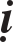 Ñoäng töùc tòch tónh, neân goïi ñoäng tòch laø moät.Caâu: “Voâ Danh noùi: kinh noùi baäc Thaùnh voâ vi” trôû xuoáng: baäc Thaùnh töï taïi, voâ vi töùc laø vi, vi töùc laø voâ vi.Caâu: “Voâ vi neân tuy ñoäng maø thöôøng vaéng laëng” trôû xuoáng: Tuy ñoäng maø thöôøng vaéng laëng, neân goïi laø voâ vi. Tuy vaéng laëng maø thöôøng ñoäng, neân goïi “khoâng coù gì chaúng laøm”Caâu: “Neân taâm vaø caûnh chaúng theå laø moät”: töùc ngöôøi chaúng theå khieán cho caûnh luoân vaéng laëng. “Neân taâm vaø caûnh chaúng theå laø hai”: töùc ngöôøi chaúng theå khieán cho caûnh thöôøng ñoäng.Caâu: “Caøng ñoäng caøng vaéng laëng” Tuy ñoäng maø thöôøng vaéng laëng, neân vöôït caû tónh laãn ñoäng.Caâu: “Do ñoù, vi töùc laø voâ vi” trôû xuoáng Do ñoäng maø thöôøng tónh neân vi töùc laø voâ vi. “Ñoäng tónh tuy khaùc nhau maø chaúng theå cho laø khaùc ñöôïc” Töùc tuy khaùc maø chaúng theå noùi khaùc.Caâu: “Kinh Ñaïo Haønh noùi: Taâm chaúng phaûi coù cuõng chaúng phaûi khoâng” Ñaây töùc laø chaân taâm cuûa baäc Thaùnh.Caâu: “Noùi chaúng phaûi coù” trôû xuoáng: Phaân bieät roõ yù chaúng phaûi coù cuõng chaúng phaûi khoâng ôû treân.Caâu: “Vì sao? Höõu taâm töùc laø chuùng sinh” trôû xuoáng: Chuùng thöù laø chuùng sinh, thöù laø nhieàu loaïi.Caâu: “chuùng sinh chæ coù voïng töôûng” trôû xuoáng: chuùng sinh chæ coù taâm voïng töôûng, huû khoâng thì khoâng coù chieáu soi.Caâu: “Haù coù theå laáy söï voïng töôûng” trôû xuoáng: chaúng theå ñem caùi coù cuûa chuùng sinh, caùi khoâng cuûa hö khoâng cho laø ñaïo Voâ sinh, laø taâm cuûa Baùt-nhaõ.Caâu: “Cho neân, chaân taâm cuûa baäc Thaùnh chaúng phaûi coù, cuõng chaúng theå cho laø hoaøn toaøn khoâng” Noùi roõ veà chaân taâm cuûa baäc Thaùnh. Chaúng phaûi coù, chaúng theå cho laø hoaøn toaøn khoâng. Caâu tieáp theo noùi ngöôïc laïi.Caâu: “Chaúng coù neân taâm töôûng ñeàu dieät” trôû xuoáng: Ñaõ goïi laø chaúng coù thì neân bieát roõ laø khoâng coù taâm töôûng. Ñaõ cho laø chaúng phaûi khoâng thì bieát roõ lyù maàu luoân kheá hôïp.Caâu: “Lyù maàu luoân kheá hôïp neân muoân ngaøn coâng ñöùc ngay ñoù ñöôïc môû roäng” Ñaõ kheá hôïp vôùi lyù maàu, do ñoù tu ñöùc saùnh cuøng vôùi muoân vaät, taâm töôûng ñaõ dieät, do ñoù maø queân mình, laø voâ ngaõ.Caâu: “Cho neân, söï öùng hôïp cô duyeân ñeå hoùa ñoä khaép nôi” trôû xuoáng: laïi noùi veà nghóa ñoäng tónh chaúng phaûi hai.Caâu: “Kinh noùi: Taâm khoâng coù ñoái töôïng haønh hoùa maø khoâng coù ñoái töôïng naøo khoâng ñöôïc haønh hoùa laø ñaùng tin” Taâm cuûa baäc Thaùnh laø nhö theá, sao laïi chaúng tin?Caâu: “Boà-taùt Nho Ñoàng noùi: Ta trong voâ soá kieáp” trôû xuoáng. Ñaây laø noùi söï boá thí vôùi taâm voïng töôûng, chaúng phaûi boá thí chaân chính. Nay duøng taâm Voâ sinh, chæ duøng naêm caønh hoa cuùng Phaät, môùi laø boá thí ñuùng nghóa.Caâu: “Laïi nhö Boà-taùt Khoâng Haønh ñi vaøo cöûa khoâng laø cöûa giaûi thoaùt”, ñoù laø vaên trong luaän Ñaïi Trí Ñoä. Cho raèng nay ñang luùc haønh hoùa, chaúng neân chöùng ñaéc.Caâu: “Theá thì taâm caøng vaéng laëng thì söï haønh hoùa caøng roäng khaép” trôû xuoáng: Ñaây laø laàn thöù hai chính thöùc ñaùp laïi. Boà-taùt Thaát ñòa trôû leân, taâm caøng vaéng laëng thì söï haønh hoùa caøng roäng lôùn. Vaäy sao coù theå cho laø chaúng tieán tu?Caâu: “Cho neân kinh Hieàn Kieáp cheùp: söï boá thí chaúng coù keû thí môùi goïi laø boá thí” kinh Hieàn Kieáp, quyeån boán coù caâu: “Taát caû caùc phaùp khoâng coù ngöôøi trao cho, ñoù goïi laø boá thí”Caâu: “Kinh thaønh cuï khen ngôïi söï chaúng haønh hoùa maø hôn haún haønh hoùa” kinh aáy noùi: “chaúng haønh hoùa maø hôn haún haønh hoùa”.Caâu: “Kinh Thieàn Döï cheùp. Taâm töø chaùnh ñònh laø “voâ duyeân töø” kinh aáy noùi roäng veà nghóa taâm ñaïi töø khoâng coøn ñoái töôïng duyeân hôïp.Caâu: “Kinh Tö Ích noùi veà tri cuûa chaúng tri” vaên kinh naøy cheùp: “Do voâ sôû ñaéc neân ñaéc, do voâ sôû tri neân tri”.Caâu: “YÙ nghóa ôû boán ñoaïn kinh treân nhaèm laøm roõ toâng chæ cuûa baäc Thaùnh voán vaéng laëng nhieäm maàu, lôøi vaên khaùc nhau maø yù nghóa thì ñoàng”. Chæ laø yù saâu xa. Vaên caùc kinh tuy khaùc nhau nhöng cuøng giaûithích veà yù cuûa baäc Thaùnh: ñoäng töùc laø Tónh.Caâu: “Ñaâu theå cho raèng höõu vi” trôû xuoáng: Töùc cho raèng khoâng theå quan nieäm ñôn giaûn nhö vaäy.Caâu: “Boà-taùt an truï trong phaùp moân taän, chaúng taän bình ñaúng” trôû xuoáng: ñoù laø vaên kinh Duy-ma.Caâu: “Maø oâng thì laáy Nam Baéc laøm duï” trôû xuoáng: cho caâu hoûi ôû tröôùc laø chaúng ñuùng.Xeùt veà nguoàn goác:Tìm veà taän cuøng coäi nguoàn cuûa Nieát-baøn, neân goïi laø cuøng nguoàn.Caâu: “Höõu danh noùi: chaúng phaûi chuùng sinh thì chaúng theå naøo ñi vaøo ba thöøa” trôû xuoáng: Töùc noùi ngöôøi coù khaû naêng söû duïng phaùp, taïo nhaân môùi coù theå thaønh Thaùnh quaû.Caâu: “Vaäy tröôùc phaûi coù chuùng sinh” trôû xuoáng: Ñaõ cho laø ngöôøi coù khaû naêng thöïc hieän phaùp neân tröôùc phaûi coù ngöôøi. Ñaõ noùi laø taïo nhaân môùi coù theå neân quaû, thì sau môùi coù quaûCaâu: “Cho neân Nieát-baøn coù söï baét ñaàu, tu hoïc thì môùi thaønh töïu”, neân coù söï baét ñaàu. “Nhöng kinh noùi: Nieát-baøn laø khoâng baét ñaàu, khoâng chung cuoäc, vaéng laëng nhö hö khoâng” khoâng ñaàu, cuoái thì chaúng sinh dieät, nhö hö khoâng thöôøng truï.Caâu: “Nhö hö khoâng” trôû xuoáng: Hö khoâng thì chaúng theå do tu hoïc maø thaønh töïu. Nieát-baøn cuõng nhö vaäy, laøm sao coù theå do tu hoïc maø ñaït ñöôïc?Dung thoâng xöa nay:Phaùp Nieát-baøn xöa nay laø moät, neân goïi laø Thoâng coå.Caâu: “Voâ danh noùi: Baäc Chí nhaân thì roãng laëng, khoâng hình töôùng, maø muoân vaät ñeàu do taâm taïo” saùch töï laâm giaûi thích: Chöõ aáy ñoïc laø ñoäng, töùc laø doøng nöôùc troâi nhanh choùng. Caùc vò hoïc giaû gaàn ñaây ñeàu ñoïc laø Ñoàng. Ñaõ khoâng (roãng laëng) neân khoâng coù hình töôïng, cho neân laáy muoân vaät laøm theå cuûa mình.Caâu: “Toû ngoä ñöôïc lyù maàu muoân vaät ñeàu quy veà chính mình” trôû xuoáng: Baäc Thaùnh theå taùnh laø khoâng, neân laáy theå taùnh cuûa muoân vaät laøm theå cuûa mình.Caâu: “Vì sao? Vì neáu trí tueä chaúng thaáu ñaït lyù aáy thì chaúng thaønh baäc Thaùnh” trôû xuoáng: Töùc neáu chaúng chöùng ngoä lyù thì maàu chaúng thaønh baäc Thaùnh. Ngöôïc laïi, chaúng phaûi laø baäc Thaùnh thì khoâng theå chöùng ngoä ñöôïc lyù maàu aáy.Caâu: “Vaäy lyù töùc laø baäc Thaùnh” ñaõ chöùng ngoä lyù maàu, thaønh baäc Thaùnh, thì baäc Thaùnh chaúng khaùc vôùi dieäu lyù. Phaùp sö Taêng trieäu noùi nhö theá, laø ñaït tôùi choã taän cuøng cuûa lyù maàu nhieäm.Caâu: “Neân trôøi Ñeá-thích hoûi” Ñaây laø vaên kinh Ñaïi Phaåm Baùt-nhaõ.Caâu: “Laïi noùi: Thaáy duyeân khôûi laø thaáy taùnh caùc phaùp” trong caùckinh Ñaïi Phaåm, Ñaïi Taäp ñeàu coù daïy nhö theá.Caâu: “Aáy laø lyù veà caûnh vaø taâm chaúng khaùc” töùc thì vôùi lyù maàu möôøi hai nhaân duyeân, bieát roõ muoân vaät chaúng khaùc vôùi theå taùnh cuûa chính mình, duøng vaên aáy ñeå chöùng minh, laøm saùng toû.Caâu: “Cho neân baäc Chí nhaân caát giaáu choã huyeàn dieäu baäc nhaát khi söï vaät chöa hieän hình”. Taäp laø choân giaáu. Veà chöõ Taäp, saùch “Vaên Tuyeån Thi” coù caâu: “Taäp döïc hy töông thuû, thöøa löu uùy baïo tai” (Giaáu caùnh mong chôø nôi ñaàu ngöïa phoùng, ñi theo doøng chaûy sôï loaøi caù döõ) töùc noùi veà söï döøng laïi khoâng ñi tôùi.Huyeàn cô töùc chaân taâm baäc Thaùnh, vò trieäu töùc söï vieäc chöa naåy sinh, chöa hieän hình. Baäc Chí nhaân aån taâm döï kieán.Caâu: “Tieàm aån trong choã ñoäng ñeå giaùo hoùa muoân loaøi”. Minh vaän cuõng laø chaân taâm cuûa baäc Thaùnh, söï vieäc ôû quùa khöù, caùi ñaõ quaù khoâng coøn hình töôùng, baäc chí nhaân vôùi taâm öùng hôïp neân nhaän roõ.Caâu: “Vuõ truï hieän troïn veïn trong taâm göông”.Töùc laø quaùn hieän taïi. Boán phöông vaø hai phöông treân, döôùi, goïi laø saùu hôïp, chaân taâm cuûa baäc Thaùnh trong saùng nhö göông soi chieáu muoân söï vieäc.Caâu: “Ñeán ñi ñeàu thaønh theå”: Nhaän bieát ba ñôøi cuøng moät theå. Töùc noùi baäc Thaùnh laáy muoân vaät ôû ba ñôøi laøm theå taùnh, chaúng khaùc vôùi theå. Neân nôi baøi “Vaät baát thieân” coù caâu: “Ñaïo xa caùch chaêng? Tieáp caän vôùi vaät laø nhaän ra söï thaät” Töùc laø chæ cho muoân vaät cuûa ba ñôøi. Chaân laø theå taùnh cuûa vaät töùc voâ danh. Voâ sinh töùc chaân, chaân töùc laø khoâng, theå taùnh cuûa baäc Thaùnh kheá hôïp vôùi lyù maàu khoâng aáy, do ñoù môùi thaønh baäc Thaùnh, neân goïi laø “thaønh moät theå”.Caâu: “Hôïp chung xöa nay” trôû xuoáng: töùc chæ cho baäc Thaùnh nhaän bieát veà xöa nay, ñaàu cuoái khoâng khaùc nhau, goác ngoïn chaúng phaûi hai, meânh moâng roäng lôùn maø ñeàu nhau. Ñaït ñöôïc taâm aáy goïi laø Nieát-baøn. Cuõng coù theå cho moïi söï vaät xöa nay, ñaàu cuoái, goác ngoïn, v.v… theå cuûa caùc phaùp luoân bình ñaúng, ñoù laø ñaïi Nieát-baøn.Caâu: “Kinh noùi: “chaúng lìa caùc phaùp maø chöùng ñaéc Nieát-baøn”, töùc vaên trong kinh Duy-ma cheùp: “chaúng döùt boû phieàn naõo maø hoäi nhaäpNieát-baøn” laïi nhö Trung Luaän coù caâu “chaúng lìa sinh töû maø rieâng ñaït Nieát-baøn”.Caâu: “Laïi noùi “Caùc phaùp voâ bieân neân…” trôû xuoáng: ôû ñaây coù nghóa laø caùc phaùp ñoàng vôùi Boà-ñeà.Caâu: “Do ñoù ñöôïc bieát ñaïo cuûa Nieát-baøn ôû choã kheá hôïp lyù maàu” kheá hôïp vôùi lyù maàu töùc laø Nieát-baøn.Caâu: “Goác voán aâm thaàm hôïp nhaát” töùc bieát roõ muoân phaùp dung hôïp aâm thaàm ôû moät theå, ñoù laø söï kheá hôïp maàu nhieäm.Caâu: “Theá thì caûnh chaúng khaùc taâm” trôû xuoáng: laïi noùi veà lyùmaàu khoâng hai.Caâu: “Taâm caûnh dung hôïp troïn veïn quy veà nôi voâ cöïc”: Töùc vaät (caûnh) ngaõ (Taâm) cuøng quy veà lyù maàu cuûa voâ cöïc.Caâu: “Tieán chaúng ôû tröôùc” trôû xuoáng: Töùc tieán tôùi ñeå suy tìm Nieát- baøn ôû tröôùc maø chaúng phaûi ôû tröôùc. Luøi laïi ñeå tìm Nieát-baøn nôi phía sau maø chaúng phaûi ôû sau. Ñaõ chaúng ôû tröôùc ôû sau thì sao laïi coù ñaàu cuoái?Caâu: “Thieân nöõ noùi” trôû xuoáng: Laø vaên kinh Duy-ma. Baäc Tröôûng thöôïng laø Toân giaû Xaù-lôïi-phaát. Vaên ñoaïn kinh aáy cheùp: Toân giaû ñaït ñöôïc giaûi thoaùt coù thôøi gian laâu mau chaêng? Giaûi thoaùt thì khoâng coù chuyeän laâu mau. Toâi döøng laïi nôi phaàn naøy cuõng khoâng coù laâu mau” Nay daãn vaên trong ñoaïn kinh aáy ñeå noùi söï giaûi thoaùt khoâng coù tính chaát laâu, mau giaûi thoaùt töùc laø Nieát-baøn, laâu mau laø ñaàu cuoái.Xeùt veà ngöôøi ñöôïc Nieát-baøn:Khaûo xeùt veà ngöôøi tu taäp chöùng ñaéc Nieát-baøn neân goïi laø khaûoñaécCaâu: “Höõu danh noùi: kinh cheùp: taùnh cuûa chuùng sinh, taän cuøng laøôû nôi naêm aám” trôû xuoáng: kinh ôû ñaây laø noùi chung veà yù chính cuûa caùc kinh.Caâu: “Theá thì taùnh cuûa chuùng sinh boãng döùt trong naêm aám” töùc noùi naêm aám dieät thì chuùng sinh döùt. Laïi cuõng cho raèng chuùng sinh bò giôùi haïn trong naêm aám, neân goïi laø taän cuøng ôû nôi aáy.Caâu: “Ñaïo Nieát-baøn thöôøng kieán laäp ôû ngoaøi ba coõi”, töùc cho Nieát-baøn laø “Xuaát theá gian” neân kieán laäp Nieát-baøn ôû ngoaøi ba coõi.Caâu: “Laø coõi khaùc nhau, hoaøn toaøn xa caùch” trôû xuoáng: töùc moät trong, moät ngoaøi, neân noùi laø “coõi khaùc nhau”. Ñaõ goïi laø coõi khaùc nhau, neân chaúng theå noùi laø chuùng sinh ñaït ñöôïc Nieát-baøn.Caâu: “Neáu quaû thaät coù söï chöùng ñaéc” trôû xuoáng: Neáu nhaát ñònh noùi chuùng sinh chöùng ñaéc Nieát-baøn, thì coù chuùng sinh ôû ngoaøi naêm aám,maø cho laø chöùng ñaéc.Caâu: “Neáu bò haïn cheá trong naêm aám” trôû xuoáng: neáu chuùng sinh bò haïn cheá trong naêm aám, maø laïi cho laø chöùng ñaéc Nieát-baøn, thì naêm aám chaúng theå döùt saïch.Caâu: “Coøn neáu naêm aám ñeàu ñöôïc döùt saïch” trôû xuoáng: Neáu naêm aám ñöôïc döùt saïch thì khoâng coù ngöôøi chöùng ñaéc Nieát-baøn. Ñaây laø phaàn keát thuùc veà yù chính cuûa vieäc vaën hoûi.Baøn Veà söï chöùng ñaéc Nieát-baøn moät caùch nhieäm maàu:Tuy chöùng ñaéc Nieát-baøn, nhöng chính laø caùi ñaéc cuûa söï “Voâ ñaéc” khoâng coù söï chöùng ñaéc coá ñònh, neân goïi nhö vaäy.Caâu: “Voâ danh noùi: chaân laø do lìa moïi chaáp tröôùc” trôû xuoáng: Lìa boû moïi chaáp tröôùc thì môùi thaønh chaân. Coù chaáp tröôùc, vöôùng maéc thì ñoù laø hö giaû.Caâu: “chaáp tröôùc neân coù ñaéc” trôû xuoáng: trong taâm coù söï chaáp tröôùc, chaáp maéc thì ñoù laø “Höõu sôû ñaéc”. Neáu lìa boû chaáp vöôùng thì laø “Voâ sôû ñaéc” maø goïi laø “voâ danh” töùc khoâng coù vieäc ñeå goïi teân, noùi hình töôùng.Caâu: “Cho neân phaùp chaân thì ñoàng vôùi chaân”. Ñoàng vôùi chaân töùc laø ñuùng chuaån möïc, pheùp taéc. Nöông vaøo chaân thì khoâng coøn chaáp maéc, töùc trôû thaønh chaân. Döïa vaøo giaû thì chaáp tröôùc neân trôû thaønh giaû.Caâu: “Maø oâng cho “Höõu ñaéc” laø ñaéc neân tìm ñaéc ôû höõu ñaéc” Ñaây chính laø phaùp luoáng doái ñoàng vôùi söï luoáng doái.Caâu: “Toâi thì cho voâ ñaéc laø ñaéc, neân coù ñaéc ôû voâ ñaéc” Ñaây töùc laø chaân ñoàng vôùi chaân.Caâu: “Vaû chaêng, theo söï baøn luaän thì tröôùc phaûi xaùc ñònh goác”.Baûn töùc laø toâng chæ.Caâu: “Nay ñaõ noùi veà Nieát-baøn” trôû xuoáng: töùc döïa vaøo toâng chæ cuûa Nieát-baøn ñeå noùi veà Nieát-baøn.Caâu: “Neáu ngay nôi Nieát-baøn maø khôûi söï baøn luaän” trôû xuoáng: Neáu döïa theo toâng chæ goác cuûa Nieát-baøn maø noùi taát caû caùc phaùp, theå taùnh cuûa chuùng ñeàu laø khoâng, ñeàu laø theå chaân thaät cuûa Nieát-baøn, thì ñaâu coøn ai chaúng laø Nieát-baøn maø muoán ñaït ñöôïc?Caâu: “Vì sao?” trôû xuoáng: Giaûi thích chaân taùnh cuûa Nieát-baøn.Caâu: “Dieäu taän thöôøng soá” (Baët caû danh töôùng, soá löôïng) Töùc chaúng ñoàng vôùi soá löôïng cuûa caùc phaùp. Soá löôïng ôû ñaây coù theå laø naêm aám, möôøi hai nhaäp, möôøi taùm giôùi, cuõng coù theå chæ cho soá löôïng taïo taùc cuûa taâm.Caâu: “Dung hoùa caû ñaát trôøi”. Töùc dung hôïp chung caû trôøi ñaát. Nhö kim loaïi ñöôïc nung chaûy trong loø ñuùc, chaúng coù gì laø khoâng tan chaûy.Caâu: “Röûa saïch muoân vaät”, taåy tröø dieät saïch, thaûy ñeàu laø khoâng. Caâu: “Trôøi, ngöôøi khoâng khaùc” trôû xuoáng: Noùi veà lyù khoâng hai. Caâu: “Beân trong khoâng töï thaáy” Töùc nhìn Nieát-baøn töø beân trong,chaúng thaáy theå taùnh cuûa noù.Caâu: “Vì chaúng phaûi aâm thanh neân moïi vang voïng chaúng töï nghe”: Töùc muoán laõnh hoäi Nieát-baøn qua aâm thanh, thì cuõng chaúng theå nghe ñöôïc tieáng cuûa noù. Ngaõ laø chæ cho Nieát-baøn.Caâu: “Khoâng heà laø höõu ñaéc” trôû xuoáng: Töùc cho chaúng phaûi haibeân.Caâu: “Kinh noùi: Nieát-baøn chaúng phaûi chuùng sinh” veà choã noùi daãnkinh nôi luaän naøy coù hai caùch. Moät laø noùi teân kinh, hai laø chaúng noùi teân. Noùi teân thì ñoù laø nguyeân vaên cuûa kinh. Chaúng noùi teân, thì ñoù laø ñaïi yù, chöa haún laø nguyeân vaên. Nay choã trích daãn naøy laø yù chính cuûa caùc kinh Caâu: “Ñaïi só Duy-ma-caät noùi” cho ñeán “chaúng coøn dieät nöõa”: töùc nguyeân vaên cuûa kinh Tònh Danh, ñaây laø nhaèm noùi roõ” trôû xuoáng: laø giaûi thích yù cuûa ñoaïn kinh.  Tuy dieät  ñoä maø chaúng  dieät, neân goïi  laø  khoângdieät.Caâu: “Theá thì chuùng sinh chaúng phaûi chuùng sinh” trôû xuoáng: tröôùc ñaõ ñaùp chung ñeàu laø dung hôïp nhö kim loaïi ñöôïc nung chaûy trong loø ñuùc.Caâu tieáp theo naøy chính thöùc ñaùp laïi choã vaán naïn, noùi veà ñöùc maàu nhieäm, chuùng sinh töï noù laø khoâng, neân goïi laø khoâng coù chuû theå chöùng ñaéc. Nieát-baøn cuõng laø khoâng neân khoâng coù ñoái töôïng chöùng ñaéc.Caâu: “Kinh Phoùng Quang cheùp: Boà-ñeà do coù maø ñaït ñöôïc chaêng? “trôû xuoáng: ñoù laø trích daãn töø vaên kinh Ñaïi Phaåm Baùt-nhaõ, ñeå noùi veà Nieát-baøn. Töø ñaây cho ñeán caâu: “Cho neân ñeàu laø khoâng ñaït ñöôïc chaêng? Ñaùp: chaúng ñuùng!” ñeàu laø vaên kinh. “coù töùc laø taâm coù, khoâng nghóa laø taâm khoâng” Caâu naøy cuõng nhö vaäy, ñeàu noùi veà taâm. “Laïi cho höõu sôû ñaéc laø ñaéc, voâ sôû ñaéc laø voâ daéc” caâu naøy cuõng nhö theá. “Laïi cho höõu töôùng laø höõu ñaéc, voâ töôùng laø voâ ñaéc” caâu naøy cuõng nhö vaäy “Laïi cho coù ngöôøi coù phaùp laø höõu ñaéc, khoâng coù ngöôøi, khoâng coù phaùp laø voâ ñaéc” caâu naøy cuõng nhö theá, “ñeàu laø voâ ñaéc” töùc laø roát raùo khoâng coù phaùp ñaït ñöôïc, nhö hö khoâng.Caâu: “Vaäy nghóa aáy nhö theá naøo?” ñaõ noùi ra naêm caâu hoûi ñeàu laø chaúng ñuùng. Vaäy theá naøo laø ñaéc?” ñaùp: khoâng coù ñoái töôïng ñöôïcchöùng ñaéc, voâ sôû ñaéc, neân goïi la chöùng ñaéc” Töùc cho voâ sôû ñaéc laø chöùng ñaéc,cuõng cho laø ñaït ñöôïc “voâ sôû ñaéc” töùc laø chöùng ñaéc. Laïi cuõng coù theå cho voâ ñaéc töùc laø chöùng ñaéc. Do vaäy, chöùng ñaéc nôi voâ sôû ñaéc. Do töø nghóa aáy, neân tuy chöùng ñaéc Nieát-baøn maø cuõng laø “voâ ñaéc”, cuõng coù theå cho raèng, chöùng ñaéc Nieát-baøn laø ñaéc ôû nôi “voâ ñaéc”Caâu: “Voâ sôû ñaéc goïi laø Ñaéc, vaäy ai chaúng nhö theá?” caâu naøy caùc baûn cheùp khoâng gioáng nhau, phaàn nhieàu ngöôøi ñoïc khoâng hieåu, nhö theå moät thöù chöõ goàm nhieàu nghóa, khieán ngöôøi ñoïc laàm laïc. Nay baûn naøy coá gaéng laøm cho saùng toû ñeå deã nhaän thaáy. Neáu cho “voâ ñaéc” laø ñaéc thì chaúng laáy “höõu ñaéc” cho laø ñaéc, caùc phaùp ñeàu laø voâ ñaéc, thì ngöôøi naøo rieâng mình chaúng ñaéc?Caâu: “Vaäy thì ñaïo huyeàn dieäu ôû choã döùt baët, voâ sôû truï, neân chaúng ñaéc maø laø ñaéc” Ñaây töùc laø chaân ñeá. Theå taùnh cuûa chaân ñeá laø khoâng, hoaøn toaøn traùi ngöôïc vôùi coù. Ñoù chính laø nhaân cuûa “Voâ chaân”, neân coù ñaéc cuûa voâ daéc.Caâu: “Trí maàu nhieäm toàn taïi beân ngoaøi söï vaät, neân chaúng tri maø tri” Ñaây töùc laø Baùt-nhaõ. Baùt-nhaõ huyeàn dieäu, ôû beân ngoaøi söï vaät, hình töôïng, môùi ñuùng laø söï vaät khoâng vaät, neân coù caùi tri chaúng tri.Caâu: “Ñaïi Töôïng, phaùp giôùi, aån nôi voâ hình, neân chaúng thaáy maø thaáy” Ñaây töùc laø Phaùp thaân, Phaùp thaân voâ bieân, neân goïi laø ñaïi töôïng Tuy laø Ñaïi töôïng, nhöng chaúng thaáy theå taùnh cuûa noù, neân noùi laø “aån nôi voâ hình”. Ñaõ laø hình cuûa voâ hình, neân goïi laø chaúng theå thaáy maø thaáy.Caâu: “Ñaïi aâm, thanh aâm vaéng laëng truøm khaép, giaáu nôi hy thanh, aâm thanh sieâu vöôït moïi söï nghe, neân chaúng nghe maø laø nghe” Ñaây töùc laø aâm thanh duy nhaát. AÂm thanh giaûng noùi chaùnh phaùp khoâng coù tính chaát coá ñònh, neân goïi laø hy thanh. Tuy cho laø “Ñaïi aâm”, nhöng khoâng nghe aâm thanh aáy, neân noùi laø “giaáu ôû hy thanh”. Ñaõ laø aâm thanh cuûa khoâng aâm thanh, neân cho, raèng chaúng nghe maø nghe. Nhöõng töø Ñaïi töôïng, Ñaïi aâm ñeàu xuaát xöù töø Laõo Töû, taùc giaû möôïn vaên ñeå laøm roõ yù mình muoán dieãn ñaït.Caâu: (Neân coù theå bao goàm xöa nay) Queû Thuaàn khoân (?) nôi kinh dòch, haøo boán, aâm cheùp: “Quaùt nang, voâ cöõu, voâ döï” danh döï (Theo bd cuûa NHL). Töû Haï giaûi thích: Quaùt laø keát laïi, thaét laïi, töùc chæ cho ñaïo Nieát-baøn bao goàm xöa nay. Cuõng nhö vaät chöùa ñaày trong caùi tuùi ñöôïc thaét mieäng laïi. Chung coå laø choã taän cuøng chung cuoäc, töø xöa tôùi nay.Caâu: “Daãn daét muoân loaøi”: Töùc daãn daét thoâng ñaït, quaàn phöông laø muoân phöông.Caâu: Giaùo hoùa chuùng sinh khaép choán. Ñình ñoäc laø nuoâi döôõng. Thöông sinh laø muoân vaät do taïo hoùa sinh ra. Chuùng sinh ñöôïc xem nhöSOÁ 1859 - TRIEÄU LUAÄN SÔÙ, Quyeån Haï	763töø taïo hoùa sinh ra neân goïi laø Thöông sinh. Caâu: “Tuy thöa maø khoâng loït” trôû xuoáng      ñeå goïi chung cho caû ba caâu treân ñeàu laø “chaúng loït”. Bao goàm caû xöa nay, xöa nay khoâng heà boû soùt. Daãn daét muoân loaøi ñeàu taän cuøng. Nuoâi döôõng chuùng sinh, chuùng sinh khoâng maát, neân goïi chung laø “Baát laäu”. Laõo töû coù caâu: “Löôùi trôøi loàng loäng, thöa maø khoâng loït”( ÑÑ kinh, chöông 73, theo bd cuûa NHL). Taùc giaû Taêng Trieäu möôïn töø ngöõ aáy ñeå laøm roõ veà Nieát-baøn. Caâu: “Roäng lôùn thay! Meânh moâng thay!”. Saùch Mao Thi chuù giaûi: “Uoâng döông laø hình aûnh nöôùc traøn ñaày, meânh moâng. Saùch Thöôïng Thö chuù: Döông döông laø daùng veû toát ñeïp.Caâu: “Ñaâu coù gì chaúng do ñoù maø ñöôïc kieán laäp”, töùc ñaâu coù vaät gì chaúng do Nieát- baøn maø coù. Caâu: “Neân Phaïm Chí noùi” trôû xuoáng: Ñaây laø vaên kinh Baùt Sö, kinh naøy goàm moät quyeån, cho bieát: coù moät ngoaïi ñaïo, teân laø Da-tuaàn, ñaõ noùi lôøi aáy, (Kinh Phaät thuyeát Baùt Sö (quyeån, N= 581, ÑTK/14)Caâu: “Voâ nhai” töùc laø khoâng beán bôø, khoâng ranh giôùi. Caâu: “khoâng coù gì chaúng thaønh töïu” Töùc coù theå ñem laïi moïi thaønh töïu cho chuùng sinh. “Chaúng luùc naøo khoâng  hoùa ñoä chuùng sinh” Nghóa laø coù theå hoùa ñoä taát caû chuùng sinh. Caâu: “Cho neân con ñöôøng ba thöøa ñöôïc môû roäng” trôû xuoáng: Ñaây laø söï toùm keát ñaïi yù cuûa luaän veà Nieát-baøn. Nieát- baøn laø con ñöôøng cuûa ba thöøa. Laø chaân thaät chöù khoâng phaûi laø luoáng doái. Laø ñaïo phaùp cuûa baäc Hieàn Thaùnh. Laø nghóa maàu cuûa voâ danh. Taát caû ñöôïc hieån baøy ôû ñaây. Coù theå thaáy roõ: Ñaây laø ñoaïn keát thuùc chung cho caùc luaän coù taùc giaû töø tröôùc ñeán giôø. Con ñöôøng ñaõ môû ra nôi luaän cuûa ba thöøa. Ñoù laø baøi “Toâng Baûn Nghóa”. Chaân giaû ñöôïc giaûi thích töùc laø baøi “Vaät Baát Thieân”, “Baát Chaân Khoâng”. Ñaïo phaùp cuûa baäc Hieàn Thaùnh thöôøng coøn, ñoù laø baøi “Baùt-nhaõ Voâ Tri”. Nghóa nhieäm maàu cuûa Voâ Danh ñöôïc hieån baøy töùc baøi “Nieát-baøn Voâ Danh”.